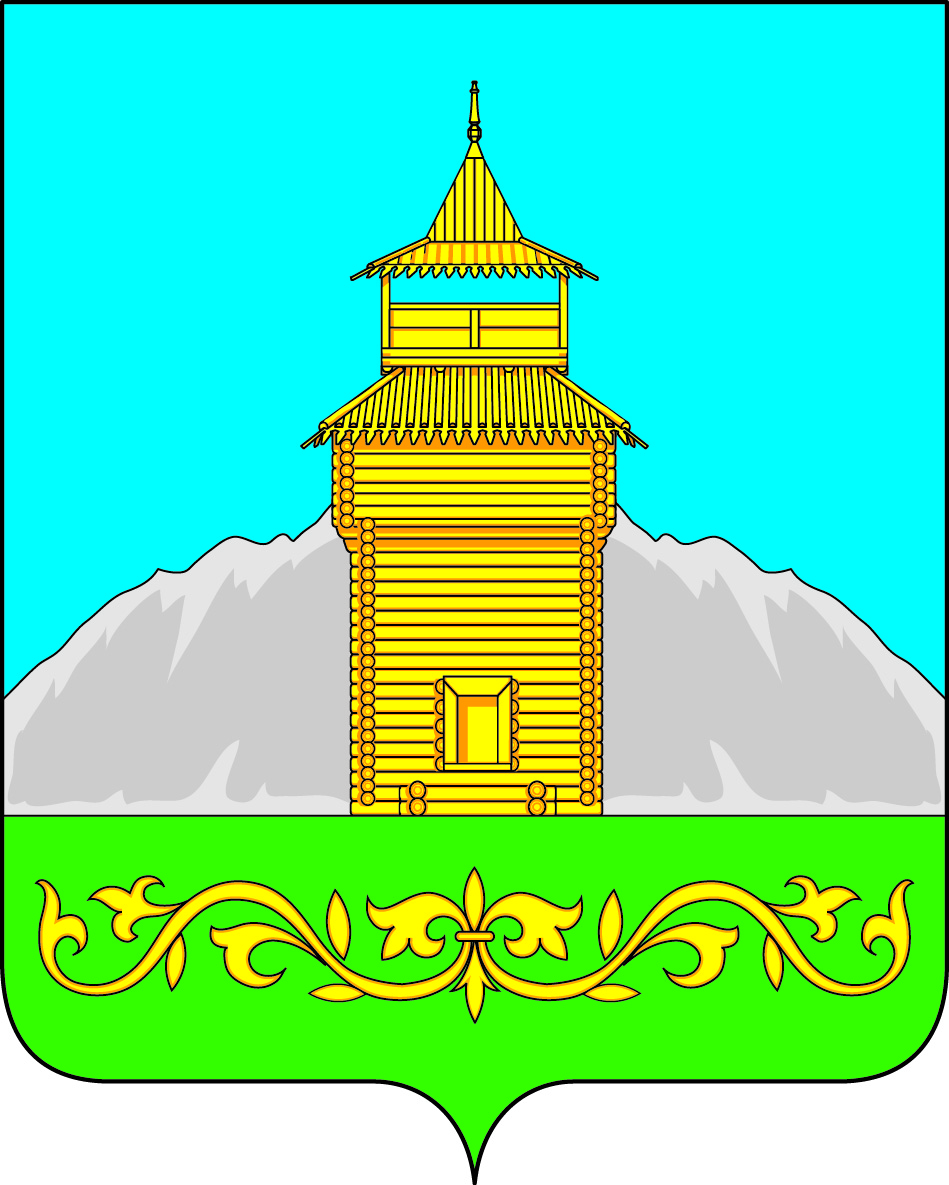 Российская ФедерацияРеспублика ХакасияСовет депутатов Таштыпского сельсовета                                                                          РЕШЕНИЕ                                               	25  декабря 2018 года                              с. Таштып                                                            №  64 «О  бюджете Таштыпского сельсовета на 2019  годи на плановый период 2020 и 2021 годов» Руководствуясь проектом Закона Республики Хакасия «О республиканском бюджете Республики Хакасия на 2019 год и на плановый период 2020 и 2021 годов»; решением Таштыпского района «О бюджете Таштыпского района на 2019 год и на плановый период 2020 и 2021 годов»; п. 2, п. 4 ч. 1 ст. 27 Устава Таштыпского  сельсовета, Совет депутатов Таштыпского сельсовета РЕШИЛ:Статья 1. Основные характеристики бюджета Таштыпского сельсовета на 2019 год и на плановый период 2020 и 2021 годов    1. Утвердить основные характеристики местного бюджета Таштыпского сельсовета (далее – местный бюджет) на 2019 год:1) общий объем доходов  местного бюджета в сумме 16097,9 тыс. рублей.             2) общий объем расходов  местного бюджета в сумме 16847,9 тыс. рублей.2. Утвердить основные характеристики местного бюджета Таштыпского сельсовета (далее – местный бюджет) на 2020 год:1) общий объем доходов  местного бюджета в сумме 16170,6 тыс. рублей.             2) общий объем расходов  местного бюджета в сумме 16950,6 тыс. рублей.3. Утвердить основные характеристики местного бюджета Таштыпского сельсовета (далее – местный бюджет) на 2021 год:1) общий объем доходов  местного бюджета в сумме 16410,6 тыс. рублей.             2) общий объем расходов  местного бюджета в сумме 17190,6 тыс. рублей.4. Утвердить источники финансирования дефицита местного бюджета:1) в 2019 году в сумме  750 тыс. руб. согласно приложению 10 к настоящему решению;2) в 2020 году в сумме 780 тыс. руб. и 2021 году в сумме по 780 тыс. руб., согласно приложению 11 к настоящему решению.5. Установить верхний предел муниципального внутреннего долга Таштыпского сельсовета:- на 01 января 2020 года  в сумме до 7514 тыс. рублей;- на 01 января 2021 года  в сумме до 7862 тыс. рублей;- на 01 января 2022 года  в сумме до 8199 тыс. рублей.6. Утвердить нормативную величину Резервного фонда Таштыпского сельсовета на 2019 год в сумме 95 тыс. рублей,  на 2020 год в сумме 95 тыс. руб. и на 2021 год в сумме 95 тыс. руб.Статья 2. Формирование доходов бюджета Таштыпского сельсовета на 2019 год и на плановый период 2020 и 2021 годов1.Установить, что доходы бюджета Таштыпского сельсовета в 2019 году и плановом периоде 2020 и 2021 годов формируются за счет:1) федеральных налогов и сборов (кроме налога на доходы физических лиц), в том числе налогов, предусмотренных специальными налоговыми режимами в соответствии с нормативами, установленными бюджетным законодательством Российской Федерации, законодательством Республики Хакасия;2) налога на доходы физических лиц – в соответствии с нормативами отчислений, установленными Бюджетным кодексом Российской Федерации, законодательством Республики Хакасия, 3) поступлений налога на имущество физических лиц в соответствии с нормативами отчислений, установленными Бюджетным кодексом Российской Федерации;4)  поступлений земельного налога в соответствии с нормативами отчислений, установленными Бюджетным кодексом Российской Федерации, законодательством Республики Хакасия;       5) неналоговых доходов в соответствии с нормативами, установленными законодательством Российской Федерации и законодательством Республики Хакасия.6) Федеральных и региональных налогов и сборов (в части погашения задолженности прошлых лет по отдельным видам налогов, а также в части погашения задолженности по отмененным налогам и сборам) – в соответствии с законодательством Российской Федерации и Республики Хакасия      7) безвозмездных поступлений, поступающих из вышестоящих бюджетов, в том числе дотации и субвенции. 2. Утвердить доходы бюджета Таштыпского сельсовета- на 2019 год согласно приложению 1 к настоящему решению;- на 2020 и 2021 годы согласно приложению 2 к настоящему решению.  3. Установить нормативы отчислений по отмененным налогам, сборам и иным обязательным платежам, безвозмездным перечислениям в бюджет муниципального образования Таштыпский сельсовет: 1) прочие местные налоги и сборы, мобилизуемые на территориях поселений 100%;2) безвозмездные поступления от других бюджетов бюджетной системы Российской Федерации 100%;3) перечисления из бюджетов поселений (в бюджеты поселений) для осуществления возврата (зачета) излишне уплаченных или излишне взысканных сумм налогов, сборов и иных платежей, а также сумм процентов за несвоевременное осуществление такого возврата и процентов, начисленных на излишне взысканные суммы 100%;4. возврат остатков субсидий, субвенций и иных межбюджетных трансфертов, имеющих целевое назначение, прошлых лет из бюджета муниципального образования в районный бюджет 100%.Статья 3. Главные администраторы доходов и главные администраторы источников финансирования дефицита бюджета Таштыпского сельсоветаУтвердить Перечень главных администраторов доходов бюджета Таштыпского сельсовета согласно приложению 3 к настоящему решению. Утвердить Источники финансирования дефицита бюджета Таштыпского сельсовета на 2019 год согласно приложению 10 к настоящему решению.Утвердить Перечень главных администраторов источников финансирования дефицита бюджета Таштыпского сельсовета на 2020год согласно приложению 11 к настоящему решению.Утвердить Источники финансирования дефицита бюджета Таштыпского сельсовета на 2020-2021 годы согласно приложению 12 к настоящему решению.Утвердить Перечень главных администраторов источников финансирования дефицита бюджета Таштыпского сельсовета на 2020-2021 годы согласно приложению 13 к настоящему решению.Статья 4.  Муниципальный внутренний долг Таштыпского сельсовета 1.Установить предельный объем расходов на обслуживание муниципального внутреннего долга Таштыпского сельсовета:- на 2019 год в сумме до 1470,5 тыс. рублей. - на 2020 год в сумме до 1470,5 тыс. рублей.- на 2021 год в сумме до 1470,5 тыс. рублей.Статья 5. Бюджетные ассигнования бюджета Таштыпского сельсовета на 2019 год и на плановый период 2020 и 2021 годов1. Утвердить общий объем бюджетных ассигнований на исполнение публичных нормативных обязательств:- на 2019 год   в сумме 300,0 тыс. руб.;- на 2020 год сумме 300,0 тыс. руб. и на 2020 год  в сумме 300,0 тыс. руб.2. Утвердить в пределах общего объема расходов  местного бюджета, установленного статьей 1 настоящего решения, распределение бюджетных ассигнований по разделам, подразделам, целевым статьям и видам расходов в соответствии с бюджетной классификацией:- на 2019 год   согласно   приложению 6 к настоящему решению;- на 2020 и 2021 годы   согласно   приложению 7 к настоящему решению. 3. Утвердить ведомственную структуру расходов бюджета Таштыпского сельсовета:- на 2019 год   согласно   приложению 4 к настоящему решению;- на 2020 и 2021 годы   согласно   приложению 5 к настоящему решению.4. Утвердить распределение бюджетных ассигнований по целевым статьям (муниципальным программам Таштыпского сельсовета и непрограммным направлениям деятельности), группам и подгруппам расходов классификации расходов бюджета Таштыпского сельсовета - на 2019 год  согласно  приложению 8 к настоящему решению;- на 2020 и 2021 годы   согласно   приложению 9 к настоящему решению.Статья 6.Бюджетные ассигнования дорожного фонда.  Установить объем бюджетных ассигнований дорожного фонда Таштыпского сельсовета.-на 2019 год – 1747,8 тыс. рублей;-на 2020 год – 1750,0 тыс. рублей;-на 2021 год – 1780,0 тыс. рублей.Статья 7.   Особенности использования бюджетных ассигнований по обеспечению деятельности органов муниципальной власти Таштыпского сельсовета и муниципальных учреждений.    1.Установить с 01 января 2018 года тарифные ставки специалистам муниципальных учреждений, работающим и проживающим в сельской местности, с повышающим коэффициентом 1,25.Статья 8. Особенности исполнения бюджета Таштыпского сельсовета в 2018 году    1.Установить, что  в ходе  исполнения  настоящего  решения  глава Таштыпского сельсовета вправе вносить изменения в сводную  бюджетную роспись  местного бюджета в случаях, установленных статьей 217 Бюджетного кодекса Российской Федерации, а также по иным основаниям, связанным с особенностями исполнения бюджета:1) в случае перераспределения полномочий между получателями средств местного бюджета по финансированию отдельных учреждений, мероприятий или расходов;2) в случае передачи органам исполнительной власти Таштыпского сельсовета части полномочий органов исполнительной власти Таштыпского района;3) на сумму остатков средств местного бюджета на 1 января 2019 года отдела №9 Управления федерального казначейства по Республике Хакасия.Статья 9. Субсидии некоммерческим организациям, не являющимся  государственными (муниципальными)  учреждениями1. Установить, что Администрация Таштыпского сельсовета вправе предоставлять из  бюджета Таштыпского сельсовета субсидии некоммерческим организациям, не являющимся государственными (муниципальными) учреждениями.2. Порядок определения объема и условия предоставления субсидий, указанных в части 1 настоящей статьи, устанавливаются Администрацией Таштыпского сельсовета.Статья 10. Порядок вступления в силу настоящего решенияРешение обнародовать и провести публичные слушанья 23 ноября 2018 года в Администрации Таштыпского сельсовета Настоящее решение вступает в силу  с 1 января 2019 года.Статья 11. Контроль за исполнением решенияКонтроль за выполнением  данного решения  возложить  на  постоянную комиссию  по бюджету, финансам и экономической политике (М.Н. Крысенко).Глава Таштыпского сельсовета                                       			                          Р.Х.СалимовГлава Таштыпского сельсовета                                                                                           Р.Х.СалимовПриложение   № 3                                                                                             к  решению Совета депутатов Таштыпского сельсовета                                                                               от  25 декабря  2018 года № 64Главные Администраторы доходов бюджета Таштыпского сельсовета на 2019 год и плановый период 2020 и 2021 годовГлава Таштыпского сельсовета                                                                                     Р.Х.СалимовГлава  Таштыпского сельсовета                                                                                          Р.Х.СалимовГлава  Таштыпского сельсовета                                                                                          Р.Х.СалимовПриложение   № 1Приложение   № 1Приложение   № 1                                                                                             к  решению Совета депутатов                                                                                             к  решению Совета депутатов                                                                                             к  решению Совета депутатовТаштыпского сельсоветаТаштыпского сельсоветаТаштыпского сельсовета                                                                                                                                от 25 декабря 2018 г. № 64                                                                                                                                     от 25 декабря 2018 г. № 64                                                                                                                                     от 25 декабря 2018 г. № 64     Доходы  бюджета Таштыпского сельсоветаДоходы  бюджета Таштыпского сельсоветаДоходы  бюджета Таштыпского сельсоветана 2019 год на 2019 год на 2019 год (тыс. рублей) (тыс. рублей) (тыс. рублей) Код бюджетной классификации Российской ФедерацииНаименование доходовСумма1 00 00000 00 0000 000 НАЛОГОВЫЕ И НЕНАЛОГОВЫЕ ДОХОДЫ 15764,91 01 00000 00 0000 000 НАЛОГИ НА ПРИБЫЛЬ, ДОХОДЫ 9128,01 01 02000 01 0000 110 Налог на доходы физических лиц9128,01 01 02010 01 0000 110Налог на доходы физических лиц с доходов, источником которых является налоговый агент, за исключением доходов, в отношении которых исчисление и уплата налога осуществляются в соответствии со статьями 227, 227.1 и 228 Налогового кодекса Российской Федерации9100,01 01 02020 01 0000 110  Налог на доходы физических лиц с доходов, полученных от осуществления деятельности физическими лицами, зарегистрированными в качестве индивидуальных предпринимателей, нотариусов, занимающихся частной практикой, адвокатов, учредивших адвокатские кабинеты и других лиц, занимающихся частной практикой в соответствии со статьей 227 Налогового кодекса Российской Федерации16,01 01 02030 01 0000 110  Налог на доходы физических лиц с доходов, полученных физическими лицами в соответствии со статьей 228 Налогового кодекса Российской Федерации12,01 03 00000 00 0000 000  НАЛОГИ НА ТОВАРЫ (РАБОТЫ, УСЛУГИ), РЕАЛИЗУЕМЫЕ НА ТЕРРИТОРИИ РОССИЙСКОЙ ФЕДЕРАЦИИ1747,81 03 02000 01 0000 110Акцизы по подакцизным товарам  (продукции), производимым на территории Российской Федерации1747,81 03 02230 01 0000 110 Доходы  от  уплаты    акцизов на дизельное  топливо, подлежащие распределению  между   бюджетами субъектов Российской Федерации и местными  бюджетами   с   учетом установленных дифференцированных нормативов отчислений в  местные бюджеты633,81 03 02240 01 0000 110Доходы от уплаты акцизов на моторные масла для дизельных и (или) карбюраторных (инжекторных) двигателей, подлежащие распределению между бюджетами субъектов Российской Федерации и местными бюджетами с учетом установленных дифференцированных нормативов отчислений в местные бюджеты4,41 03 02250 01 0000 110Доходы от уплаты акцизов на автомобильный бензин, подлежащие распределению между бюджетами субъектов Российской Федерации и местными бюджетами с учетом установленных дифференцированных нормативов отчислений в местные бюджеты1 227,41 03 02260 01 0000 110Доходы от уплаты акцизов на прямогонный бензин, подлежащие распределению между бюджетами субъектов Российской Федерации и местными бюджетами с учетом установленных дифференцированных нормативов отчислений в местные бюджеты-117,91 05 00000 00 0000 000НАЛОГИ НА СОВОКУПНЫЙ ДОХОД8,01 05 03000 01 0000 110Единый сельскохозяйственный налог8,01 05 03010 01 0000 110Единый сельскохозяйственный налог7,01 05 03020 01 0000 110Единый сельскохозяйственный налог (за налоговые периоды, истекшие до 1 января 2011 года)1,01 06 00000 00 0000 000НАЛОГИ НА ИМУЩЕСТВО45001 06 01000 00 0000 110Налог на имущество физических лиц300,01 06 01030 10 0000 110Налог на имущество физических лиц, взимаемый по ставкам, применяемым к объектам налогообложения, расположенным в границах сельских поселений300,01 06 06000 00 0000 110ЗЕМЕЛЬНЫЙ НАЛОГ42001 06 06030 00 0000 110Земельный налог с организаций29001 06 06033 10 0000 110Земельный налог с организаций, обладающих земельным участком, расположенным в границах сельских поселений29001 06 06040 00 0000 110Земельный налог с физических лиц1300,01 06 06043 10 0000 110Земельный налог с физических лиц, обладающих земельным участком, расположенным в границах сельских поселений1300,01 11 00000 00 00000 00 ДОХОДЫ ОТ ИСПОЛЬЗОВАНИЯ ИМУЩЕСТВА, НАХОДЯЩЕГОСЯ В ГОСУДАРСТВЕННОЙ И МУНИЦИПАЛЬНОЙ СОБСТВЕННОСТИ 260,1 1 11 05000 00 0000 121  Доходы, получаемые в виде арендной либо иной платы за передачу в возмездное пользование государственного и муниципального имущества (за исключением имущества бюджетных и автономных учреждений, а также имущества государственных и муниципальных унитарных предприятий, в том числе казенных)260,1 1 11 05030 00 0000 121Доходы от сдачи в аренду имущества, находящегося в оперативном управлении органов государственной власти, органов местного самоуправления, государственных внебюджетных фондов и созданных ими учреждений (за исключением имущества бюджетных и автономных учреждений)260,1 1 11 05035 10 0000 121 Доходы от сдачи в аренду имущества, находящегося в оперативном управлении органов управления сельских поселений и созданных ими учреждений (за исключением имущества муниципальных бюджетных и автономных учреждений)260,11 13 00000 00 0000 000ДОХОДЫ ОТ ОКАЗАНИЯ ПЛАТНЫХ УСЛУГ (РАБОТ) И КОМПЕНСАЦИИ ЗАТРАТ ГОСУДАРСТВА70,01 13 01000 00 0000 131 Доходы от оказания платных услуг (работ)70,01 13 01990 00 0000 131Прочие доходы от оказания платных услуг (работ) 70,01 13  01995 10 0000 131Прочие доходы от оказания платных услуг (работ) получателями средств бюджетов сельских поселений70,01 16 90050 10 0000 145Штрафы, санкции, возмещение ущерба50,01 17 00000 00 0000 000ПРОЧИЕ НЕНАЛОГОВЫЕ ДОХОДЫ1,01 17 14000 00 0000 189Средства самообложения граждан1,01 17 14030 10 0000 189Средства самообложения граждан, зачисляемые в бюджеты сельских поселений1,02 00 00000 00 0000 000 БЕЗВОЗМЕЗДНЫЕ ПОСТУПЛЕНИЯ 333,02 02 00000 00 0000 000 БЕЗВОЗМЕЗДНЫЕ ПОСТУПЛЕНИЯ ОТ ДРУГИХ БЮДЖЕТОВ БЮДЖЕТНОЙ СИСТЕМЫ РОССИЙСКОЙ ФЕДЕРАЦИИ333,02 02 03015 00 0000 151  Субвенции бюджетам на осуществление первичного воинского учета на территориях, где отсутствуют военные комиссариаты333,02 02 03015 10 0000 151Субвенции бюджетам сельских поселений на осуществление первичного воинского учета на территориях, где отсутствуют военные комиссариаты0,0ВСЕГО ДОХОДОВ ВСЕГО ДОХОДОВ 16097,9Приложение   № 2Приложение   № 2Приложение   № 2Приложение   № 2                                                                                             к  решению Совета депутатов                                                                                             к  решению Совета депутатов                                                                                             к  решению Совета депутатов                                                                                             к  решению Совета депутатовТаштыпского сельсоветаТаштыпского сельсоветаТаштыпского сельсоветаТаштыпского сельсовета                                                                                                                                     от  25 декабря 2018 г. № 64                                                                                                                                          от  25 декабря 2018 г. № 64                                                                                                                                          от  25 декабря 2018 г. № 64                                                                                                                                          от  25 декабря 2018 г. № 64     Доходы  бюджета Таштыпского сельсоветаДоходы  бюджета Таштыпского сельсоветаДоходы  бюджета Таштыпского сельсоветана 2020 и 2021 годы на 2020 и 2021 годы на 2020 и 2021 годы (тыс. рублей) (тыс. рублей) (тыс. рублей) (тыс. рублей) Код бюджетной классификации Российской ФедерацииНаименование доходовСумма 2020 годСумма 2021 год1 00 00000 00 0000 000 НАЛОГОВЫЕ И НЕНАЛОГОВЫЕ ДОХОДЫ 15837,616077,61 01 00000 00 0000 000 НАЛОГИ НА ПРИБЫЛЬ, ДОХОДЫ 9178,09328,01 01 02000 01 0000 110 НАЛОГ НА ДОХОДЫ ФИЗИЧЕСКИХ ЛИЦ9178,09328,01 01 02010 01 0000 110 Налог на доходы физических лиц с доходов, источником которых является налоговый агент, за исключением доходов, в отношении которых исчисление и уплата налога осуществляются в соответствии со статьями 227, 227.1 и 228 Налогового кодекса Российской Федерации9150,09300,01 01 02020 01 0000 110 Налог на доходы физических лиц с доходов, полученных от осуществления деятельности физическими лицами, зарегистрированными в качестве индивидуальных предпринимателей, нотариусов, занимающихся частной практикой, адвокатов, учредивших адвокатские кабинеты и других лиц, занимающихся частной практикой в соответствии со статьей 227 Налогового кодекса Российской Федерации 16,016,01 01 02030 01 0000 110Налог на доходы физических лиц с доходов, полученных физическими лицами в соответствии со статьей 228 Налогового кодекса Российской Федерации12,012,01 03 00000 00 0000 000  НАЛОГИ НА ТОВАРЫ (РАБОТЫ, УСЛУГИ), РЕАЛИЗУЕМЫЕ НА ТЕРРИТОРИИ РОССИЙСКОЙ ФЕДЕРАЦИИ1750,01780,01 03 02000 01 0000 110Акцизы по подакцизным товарам  (продукции), производимым на территории Российской Федерации1750,017801 05 00000 00 0000 000НАЛОГИ НА СОВОКУПНЫЙ ДОХОД881 05 03000 01 0000 110Единый сельскохозяйственный налог881 05 03010 01 0000 110Единый сельскохозяйственный налог771 05 03020 01 0000 110Единый сельскохозяйственный налог (за налоговые периоды, истекшие до 1 января 2011 года)111 06 00000 00 0000 000НАЛОГИ НА ИМУЩЕСТВО452045801 06 01000 00 0000 110НАЛОГ НА ИМУЩЕСТВО ФИЗИЧЕСКИХ ЛИЦ3203301 06 01030 10 0000 110Налог на имущество физических лиц, взимаемый по ставкам, применяемым к объектам налогообложения, расположенным в границах сельских поселений3203301 06 06000 00 0000 110ЗЕМЕЛЬНЫЙ НАЛОГ42004250,01 06 06030 00 0000 110Земельный налог с организаций290029001 06 06033 10 0000 110Земельный налог с организаций, обладающих земельным участком, расположенным в границах сельских поселений290029001 06 06040 00 0000 110Земельный налог с физических лиц130013501 06 06043 10 0000 110Земельный налог с физических лиц, обладающих земельным участком, расположенным в границах сельских поселений130013501 11 00000 00 00000 00 ДОХОДЫ ОТ ИСПОЛЬЗОВАНИЯ ИМУЩЕСТВА, НАХОДЯЩЕГОСЯ В ГОСУДАРСТВЕННОЙ И МУНИЦИПАЛЬНОЙ СОБСТВЕННОСТИ 260,1260,1 1 11 05030 00 0000 121Доходы от сдачи в аренду имущества, находящегося в оперативном управлении органов государственной власти, органов местного самоуправления, государственных внебюджетных фондов и созданных ими учреждений (за исключением имущества бюджетных и автономных учреждений)260,1260,1 1 11 05035 10 0000 121 Доходы от сдачи в аренду имущества, находящегося в оперативном управлении органов управления сельских поселений и созданных ими учреждений (за исключением имущества муниципальных бюджетных и автономных учреждений)260,1260,11 13 00000 00 0000 000ДОХОДЫ ОТ ОКАЗАНИЯ ПЛАТНЫХ УСЛУГ (РАБОТ) И КОМПЕНСАЦИИ ЗАТРАТ ГОСУДАРСТВА70,570,51 13 01000 00 0000 131  Доходы от оказания платных услуг (работ)70,570,51 13 01990 00 0000 131Прочие доходы от оказания платных услуг (работ) 70,570,51 13  01995 10 0000 131Прочие доходы от оказания платных услуг (работ) получателями средств бюджетов сельских поселений70,570,51 16 90050 10 0000 145Штрафы, санкции, возмещение ущерба50,050,01 17 00000 00 0000 000ПРОЧИЕ НЕНАЛОГОВЫЕ ДОХОДЫ     1,01,01 17 14000 00 0000 189Средства самообложения граждан1,01,01 17 14030 10 0000 189Средства самообложения граждан, зачисляемые в бюджеты сельских поселений1,01,02 00 00000 00 0000 000 БЕЗВОЗМЕЗДНЫЕ ПОСТУПЛЕНИЯ 333,0333,02 02 00000 00 0000 000 БЕЗВОЗМЕЗДНЫЕ ПОСТУПЛЕНИЯ ОТ ДРУГИХ БЮДЖЕТОВ БЮДЖЕТНОЙ СИСТЕМЫ РОССИЙСКОЙ ФЕДЕРАЦИИ333,0333,02 02 03015 00 0000 151  Субвенции бюджетам на осуществление первичного воинского учета на территориях, где отсутствуют военные комиссариаты333,0333,02 02 03015 10 0000 151Субвенции бюджетам сельских поселений на осуществление первичного воинского учета на территориях, где отсутствуют военные комиссариаты0,00,0ВСЕГО ДОХОДОВ ВСЕГО ДОХОДОВ 16170,616410,6Главы Таштыпского сельсовета                                                                                                        Р.Х.СалимовГлавы Таштыпского сельсовета                                                                                                        Р.Х.СалимовГлавы Таштыпского сельсовета                                                                                                        Р.Х.СалимовГлавы Таштыпского сельсовета                                                                                                        Р.Х.СалимовКод бюджетной классификации Российской федерацииКод бюджетной классификации Российской федерацииНаименование главного администратора доходов бюджета Таштыпского сельсоветаГлавного админи- стратора доходовДоходов бюджета Таштыпского сельсоветаНаименование главного администратора доходов бюджета Таштыпского сельсовета9001 08 04020 01 0000 110Государственная пошлина за совершение нотариальных действий должностными лицами органов местного самоуправления, уполномоченными в соответствии с законодательными актами Российской Федерации на совершение нотариальных действий9001 11 05013 10 0000 121 Доходы, получаемые в виде арендной платы за земельные участки, государственная собственность на которые не разграничена и которые расположены в границах поселений, а также средства от продажи права на заключение договоров аренды указанных земельных участков9001 11 05025 10 0000 121Доходы, получаемые в виде арендной платы, а также средства от продажи права на заключение договоров аренды за земли, находящиеся в собственности поселений (за исключением земельных участков муниципальных автономных учреждений)9001 11 05035 10 0000 121Доходы от сдачи в аренду имущества, находящегося в оперативном управлении органов управления поселений и созданных ими учреждений (за исключением имущества муниципальных автономных учреждений)9001 13 01995 10 0000 131Прочие доходы от оказания платных услуг (работ) получателями средств бюджетов поселений9001 14 02050 10 0000 172Доходы от реализации имущества, находящегося в собственности поселений (за исключением имущества муниципальных бюджетных и автономных учреждений, а также имущества муниципальных унитарных предприятий, в том числе казенных), в части реализации основных средств по указанному имуществу9001 14 06013 10 0000 172Доходы от продажи земельных участков, государственная собственность на которые не разграничена и которые расположены в границах сельских поселений9001 14 06025 10 0000 172Доходы от продажи земельных участков, находящихся в собственности поселений (за исключением земельных муниципальных бюджетных и автономных учреждений)9001 16 90050 10 0000 145Штрафы, санкции, возмещение ущерба9001 17 01050 10 0000 181Невыясненные поступления, зачисляемые в бюджеты поселений9001 17 14030 10 0000 181Средства самообложения граждан, зачисляемые в бюджеты поселений9002 19 05000 10 0000 151Возврат остатков субсидий и субвенций и иных межбюджетных трансфертов, имеющих целевое назначение, прошлых лет из бюджетов поселений9002 02 01001 10 0000 151Дотации бюджетам поселений на выравнивание бюджетной обеспеченности9002 02 01003 10 0000 151Дотации бюджетам поселений на поддержку мер по обеспечению сбалансированности бюджетов9002 02 02041 10 0000 151Субсидии бюджетам поселений на строительство, модернизацию, ремонт и содержание автомобильных дорог общего пользования, в том числе дорог в поселениях (за исключением автомобильных дорог федерального значения)9002 02 02077 10 0000 151Субсидии бюджетам поселений на софинансирование капитальных вложений в объекты муниципальной собственности9002 02 02078 10 0000 151Субсидии бюджетам поселений на бюджетные инвестиции для модернизации объектов коммунальной инфраструктуры9002 02 02080 10 0000 151Субсидии бюджетам поселений для обеспечения земельных участков коммунальной инфраструктурой в целях жилищного строительства9002 02 02088 10 0002 151Субсидии бюджетам сельских поселений на обеспечение мероприятий по переселению граждан из аварийного жилищного фонда за счет средств, поступивших от государственной корпорации- Фонда содействия реформированию жилищно-коммунального хозяйства9002 02 02088 10 0004 151Субсидии бюджетам сельских поселений на обеспечение мероприятий по переселению граждан из аварийного жилищного фонда с учетом необходимости развития малоэтажного жилищного строительства за счет средств, поступивших от государственной корпорации- Фонда содействия реформированию жилищно-коммунального хозяйства9002 02 02089 10 0002 151Субсидии бюджетам сельских поселений на обеспечение мероприятий по переселению граждан из аварийного жилищного фонда за счет средств бюджетов9002 02 02102 10 0000 151Субсидии бюджетам поселений на закупку автотранспортных средств и коммунальной техники9002 02 02136 10 0000 151Субсидии бюджетам поселений на реализацию программ повышения эффективности бюджетных расходов9002 02 02999 10 0000 151Прочие субсидии бюджетам поселений9002 02 03015 10 0000 151Субвенции бюджетам поселений на осуществление первичного воинского учета на территориях, где отсутствуют военные комиссариаты9002 02 04012 10 0000 151Межбюджетные трансферты, передаваемые бюджетам поселений для компенсации дополнительных расходов,  возникших в результате решений, принятых органами власти другого уровня 9002 02 04056 10 0000 151Межбюджетные трансферты, передаваемые бюджетам поселений на финансовое обеспечение дорожной деятельности в отношении автомобильных дорог общего пользования местного значения9002 02 04999 10 0000 151Прочие межбюджетные трансферты, передаваемые бюджетам поселений.9002 07 05000 10 0000 189Прочие безвозмездные поступления в бюджеты поселений9002 07 05030 10 0000 189Прочие безвозмездные поступления в бюджеты поселений9002 08 05000 10 0000 189Перечисления из бюджетов поселений (в бюджеты поселений) для осуществления возврата (зачета) излишне уплаченных или излишне взысканных сумм налогов, сборов и иных платежей, а также сумм процентов за несвоевременное осуществление такого возврата и процентов, начисленных на излишне взысканные суммы Приложение   №4 Приложение   №4 Приложение   №4 Приложение   №4 Приложение   №4 Приложение   №4 Приложение   №4 Приложение   №4 Приложение   №4 Приложение   №4  к  решению Совета депутатов  к  решению Совета депутатов  к  решению Совета депутатов  к  решению Совета депутатов  к  решению Совета депутатов  к  решению Совета депутатов  к  решению Совета депутатов  к  решению Совета депутатовТаштыпского сельсоветаТаштыпского сельсоветаТаштыпского сельсоветаТаштыпского сельсоветаТаштыпского сельсоветаТаштыпского сельсоветаТаштыпского сельсоветаТаштыпского сельсоветаТаштыпского сельсоветаТаштыпского сельсоветаТаштыпского сельсоветаТаштыпского сельсоветаТаштыпского сельсовета                                                                                                                          от 25 декабря 2018 г. № 64                                                                                                                               от 25 декабря 2018 г. № 64                                                                                                                               от 25 декабря 2018 г. № 64                                                                                                                               от 25 декабря 2018 г. № 64                                                                                                                               от 25 декабря 2018 г. № 64                                                                                                                               от 25 декабря 2018 г. № 64                                                                                                                               от 25 декабря 2018 г. № 64                                                                                                                               от 25 декабря 2018 г. № 64                                                                                                                               от 25 декабря 2018 г. № 64                                                                                                                               от 25 декабря 2018 г. № 64                                                                                                                               от 25 декабря 2018 г. № 64                                                                                                                               от 25 декабря 2018 г. № 64                                                                                                                               от 25 декабря 2018 г. № 64     Ведомственная структура расходов бюджета Ведомственная структура расходов бюджета Ведомственная структура расходов бюджета Ведомственная структура расходов бюджета Ведомственная структура расходов бюджета Ведомственная структура расходов бюджета Ведомственная структура расходов бюджета Ведомственная структура расходов бюджета Ведомственная структура расходов бюджета Ведомственная структура расходов бюджета Ведомственная структура расходов бюджета Ведомственная структура расходов бюджета Ведомственная структура расходов бюджета Таштыпского сельсовета на 2019 годТаштыпского сельсовета на 2019 годТаштыпского сельсовета на 2019 годТаштыпского сельсовета на 2019 годТаштыпского сельсовета на 2019 годТаштыпского сельсовета на 2019 годТаштыпского сельсовета на 2019 годТаштыпского сельсовета на 2019 годТаштыпского сельсовета на 2019 годТаштыпского сельсовета на 2019 годТаштыпского сельсовета на 2019 годТаштыпского сельсовета на 2019 годТаштыпского сельсовета на 2019 год (тыс. рублей) (тыс. рублей) (тыс. рублей)Наименование Наименование Мин Мин РзРзПРПРЦСРЦСРВРВРСумма на годААБ Б ВВГГДДЕЕ1Общегосударственные вопросыОбщегосударственные вопросы90090001017110,3Функционирование высшего должностного лица субъекта Российской Федерации и муниципального образованияФункционирование высшего должностного лица субъекта Российской Федерации и муниципального образования90090001010202909,6Муниципальная программа "Экономическое развитие и повышение инвестиционной привлекательности Таштыпского сельсовета (2018-2022 годы)"Муниципальная программа "Экономическое развитие и повышение инвестиционной привлекательности Таштыпского сельсовета (2018-2022 годы)"9009000101020295200 0000095200 00000909,6Подпрограмма «Повышения эффективности бюджетных расходов Таштыпского сельсовета (2018-2022 годы)»Подпрограмма «Повышения эффективности бюджетных расходов Таштыпского сельсовета (2018-2022 годы)»9009000101020295200 0500095200 05000909,6Глава муниципального образованияГлава муниципального образования9009000101020295200 0500095200 05000909,6Фонд оплаты труда государственных (муниципальных) органов Фонд оплаты труда государственных (муниципальных) органов 9009000101020295200 0500095200 05000121121698,6 Взносы по обязательному социальному страхованию на выплаты денежного содержания и иные выплаты работникам государственных (муниципальных) органов Взносы по обязательному социальному страхованию на выплаты денежного содержания и иные выплаты работникам государственных (муниципальных) органов9009000101020295200 0500095200 05000129129211,0Функционирование законодательных (представительных) органов государственной власти и представительных органов муниципальных образованийФункционирование законодательных (представительных) органов государственной власти и представительных органов муниципальных образований90090001010303554,8Муниципальная программа "Экономическое развитие и повышение инвестиционной привлекательности Таштыпского сельсовета (2018-2022 годы)"Муниципальная программа "Экономическое развитие и повышение инвестиционной привлекательности Таштыпского сельсовета (2018-2022 годы)"9009000101030395200 0000095200 00000554,8Подпрограмма «Повышения эффективности бюджетных расходов Таштыпского сельсовета (2018-2022 годы)»Подпрограмма «Повышения эффективности бюджетных расходов Таштыпского сельсовета (2018-2022 годы)»9009000101030395200 0500095200 05000554,8Депутаты представительного органа муниципального образованияДепутаты представительного органа муниципального образования9009000101030395200 0500095200 05000553,8Фонд оплаты труда государственных (муниципальных) органовФонд оплаты труда государственных (муниципальных) органов9009000101030395200 0500095200 05000121121431,6 Взносы по обязательному социальному страхованию на выплаты денежного содержания и иные выплаты работникам государственных (муниципальных) органов Взносы по обязательному социальному страхованию на выплаты денежного содержания и иные выплаты работникам государственных (муниципальных) органов9009000101030395200 0500095200 05000129129122,2Уплата иных платежейУплата иных платежей9009000101030395200 0500095200 050008538531,0Функционирование Правительства Российской Федерации, высших исполнительных органов власти субъектов Российской Федерации, местных администрацийФункционирование Правительства Российской Федерации, высших исполнительных органов власти субъектов Российской Федерации, местных администраций900900010104043526,6Муниципальная программа "Экономическое развитие и повышение инвестиционной привлекательности Таштыпского сельсовета (2018-2022 годы)"Муниципальная программа "Экономическое развитие и повышение инвестиционной привлекательности Таштыпского сельсовета (2018-2022 годы)"9009000101040495200 0000095200 000003526,6Подпрограмма «Повышения эффективности бюджетных расходов Таштыпского сельсовета (2018-2022 годы)»Подпрограмма «Повышения эффективности бюджетных расходов Таштыпского сельсовета (2018-2022 годы)»9009000101040495200 0500095200 050003526,6Центральный аппаратЦентральный аппарат9009000101040495200 0500095200 050003526,6Фонд оплаты труда государственных (муниципальных) органов Фонд оплаты труда государственных (муниципальных) органов 9009000101040495200 0500095200 050001211211398,3 Взносы по обязательному социальному страхованию на выплаты денежного содержания и иные выплаты работникам государственных (муниципальных) органов Взносы по обязательному социальному страхованию на выплаты денежного содержания и иные выплаты работникам государственных (муниципальных) органов9009000101040495200 0500095200 05000129129422,3Прочая закупка товаров, работ и услуг для обеспечения государственных (муниципальных) нуждПрочая закупка товаров, работ и услуг для обеспечения государственных (муниципальных) нужд9009000101040495200 0500095200 050002442441130,0Уплата налогов на имущество организаций и земельного налогаУплата налогов на имущество организаций и земельного налога9009000101040495200 0500095200 05000851851512,0Уплата прочих налогов, сборовУплата прочих налогов, сборов9009000101040495200 0500095200 0500085285264,0Резервные фондыРезервные фонды9009000101111195,0Муниципальная программа "Защита населения и территорий Таштыпского сельсовета от чрезвычайных ситуаций, обеспечение пожарной безопасности и безопасности людей на водных объектах(2018-2022 год)"Муниципальная программа "Защита населения и территорий Таштыпского сельсовета от чрезвычайных ситуаций, обеспечение пожарной безопасности и безопасности людей на водных объектах(2018-2022 год)"9009000101111192000 0000092000 0000095,0Мероприятия по защите населения и территории Таштыпского сельсовета от чрезвычайных ситуаций, пожарной безопасности и безопасности на водных объектахМероприятия по защите населения и территории Таштыпского сельсовета от чрезвычайных ситуаций, пожарной безопасности и безопасности на водных объектах9009000101111192000 0000092000 0000095,0Резервные фонды  муниципального образованияРезервные фонды  муниципального образования9009000101111192000 0900092000 0900095,0Резервные средстваРезервные средства9009000101111192000 09090 92000 09090 87087095,0Другие общегосударственные вопросыДругие общегосударственные вопросы900900010113132024,30Муниципальная программа «Обеспечение общественного порядка и противодействие преступности в Таштыпском сельсовете (2018–2022) годы»Муниципальная программа «Обеспечение общественного порядка и противодействие преступности в Таштыпском сельсовете (2018–2022) годы»9009000101131391000 0000091000 0000080,00Мероприятия по обеспечению общественного порядка и противодействию преступностиМероприятия по обеспечению общественного порядка и противодействию преступности9009000101131391000 4201091000 4201080,00Прочая закупка товаров, работ и услуг для обеспечения государственных (муниципальных) нуждПрочая закупка товаров, работ и услуг для обеспечения государственных (муниципальных) нужд9009000101131391000 4201091000 4201024424480,00Муниципальная программа   «Благоустройство (2018-2022годы)"Муниципальная программа   «Благоустройство (2018-2022годы)"9009000101131396200 0000096200 000001944,3Учреждения по обеспечению хозяйственной деятельностиУчреждения по обеспечению хозяйственной деятельности9009000101131396200 0500096200 050001944,3Фонд оплаты труда учрежденийФонд оплаты труда учреждений9009000101131396200 0500096200 050001111111029,4 Взносы по обязательному социальному страхованию на выплаты по оплате труда работников и иных выплаты работникам учреждений Взносы по обязательному социальному страхованию на выплаты по оплате труда работников и иных выплаты работникам учреждений9009000101131396200 0500096200 05000119119310,9Прочая закупка товаров, работ и услуг для обеспечения государственных (муниципальных) нуждПрочая закупка товаров, работ и услуг для обеспечения государственных (муниципальных) нужд9009000101131396200 0500096200 05000244244584,0Уплата иных платежейУплата иных платежей9009000101131396200 0500096200 0500085385320,0Национальная оборона Национальная оборона 9009000202333,0Мобилизационная и вневойсковая подготовкаМобилизационная и вневойсковая подготовка90090002020303333,0Непрограммные расходы в сфере установленных функций органов муниципальной власти (муниципальных органов, муниципальных учреждений) Таштыпского сельсоветаНепрограммные расходы в сфере установленных функций органов муниципальной власти (муниципальных органов, муниципальных учреждений) Таштыпского сельсовета9009000202030390000 0000090000 00000333,0Обеспечение деятельности органов муниципальной власти (муниципальных органов, муниципальных учреждений) Таштыпского сельсоветаОбеспечение деятельности органов муниципальной власти (муниципальных органов, муниципальных учреждений) Таштыпского сельсовета9009000202030390900 0000090900 00000333,0Осуществление первичного воинского учета на территории, где отсутствуют военные комиссариатыОсуществление первичного воинского учета на территории, где отсутствуют военные комиссариаты9009000202030390900 5118090900 51180333,0Фонд оплаты труда государственных (муниципальных) органов и взносы по обязательному страхованиюФонд оплаты труда государственных (муниципальных) органов и взносы по обязательному страхованию9009000202030390900 5118090900 51180121121254,4Взносы по обязательному социальному страхованию на выплаты денежного содержания и иные выплаты работникам государственных (муниципальных) органовВзносы по обязательному социальному страхованию на выплаты денежного содержания и иные выплаты работникам государственных (муниципальных) органов9009000202030390900 5118090900 5118012912978,6Национальная безопасность и правоохранительная деятельностьНациональная безопасность и правоохранительная деятельность9009000303175,00Защита населения и территории от чрезвычайных ситуаций природного и техногенного характера, гражданская оборонаЗащита населения и территории от чрезвычайных ситуаций природного и техногенного характера, гражданская оборона90090003030909175,00Муниципальная программа "Защита населения и территорий Таштыпского сельсовета от чрезвычайных ситуаций, обеспечение пожарной безопасности и безопасности людей на водных объектах (2018-2022 годы)"Муниципальная программа "Защита населения и территорий Таштыпского сельсовета от чрезвычайных ситуаций, обеспечение пожарной безопасности и безопасности людей на водных объектах (2018-2022 годы)"9009000303090992000 0000092000 00000175,0Мероприятия по защите населения и территории Таштыпского сельсовета от чрезвычайных ситуаций, пожарной безопасности и безопасности на водных объектахМероприятия по защите населения и территории Таштыпского сельсовета от чрезвычайных ситуаций, пожарной безопасности и безопасности на водных объектах9009000303090992000 4400092000 44000175,0Прочая закупка товаров, работ и услуг для обеспечения государственных (муниципальных) нуждПрочая закупка товаров, работ и услуг для обеспечения государственных (муниципальных) нужд9009000303090992000 4400092000 44000244244175,0Национальная экономикаНациональная экономика90090004042147,8Дорожное хозяйство (дорожные фонды)Дорожное хозяйство (дорожные фонды)900900040409091747,8Муниципальная  программа   «Развитие транспортной системы в Таштыпском сельсовете (2018-2022годы)»Муниципальная  программа   «Развитие транспортной системы в Таштыпском сельсовете (2018-2022годы)»9009000404090998000 0000098000 000001747,8Средства передаваемые на финансовое обеспечение дорожной деятельности в отношении дорог общего пользованияСредства передаваемые на финансовое обеспечение дорожной деятельности в отношении дорог общего пользования9009000404090998100 0080098100 008001747,8Прочая закупка товаров, работ и услуг для обеспечения государственных (муниципальных) нуждПрочая закупка товаров, работ и услуг для обеспечения государственных (муниципальных) нужд9009000404090998100 0080098100 008002442441747,8Другие вопросы в области национальной экономикиДругие вопросы в области национальной экономики90090004041212400,0Муниципальная программа "Управление муниципальным имуществом Таштыпского сельсовета (2018-2022 годы)"Муниципальная программа "Управление муниципальным имуществом Таштыпского сельсовета (2018-2022 годы)"9009000404121294000 0000094000 00000350,0Мероприятия в сфере развития земельно-имущественных отношений Мероприятия в сфере развития земельно-имущественных отношений 9009000404121294100 4701094100 47010150,0Прочая закупка товаров, работ и услуг для обеспечения государственных (муниципальных) нуждПрочая закупка товаров, работ и услуг для обеспечения государственных (муниципальных) нужд9009000404121294100 4701094100 47010244244150,0Оценка недвижимости, признание прав и регулирование отношений по государственной собственностиОценка недвижимости, признание прав и регулирование отношений по государственной собственности9009000404121294100 4702094100 47020200,0Прочая закупка товаров, работ и услуг для обеспечения государственных (муниципальных) нуждПрочая закупка товаров, работ и услуг для обеспечения государственных (муниципальных) нужд9009000404121294100 4702094100 47020244244200,0Муниципальная программа "Экономическое развитие и повышение инвестиционной привлекательности Таштыпского сельсовета (2018-2022 годы)"Муниципальная программа "Экономическое развитие и повышение инвестиционной привлекательности Таштыпского сельсовета (2018-2022 годы)"9009000404121295200 0000095200 0000050,0Подпрограмма «Повышение эффективности поддержки негосударственных некоммерческих организаций»Подпрограмма «Повышение эффективности поддержки негосударственных некоммерческих организаций»9009000404121295200 4801095200 4801050,0Мероприятия, направленные на развитие экономического потенциала Таштыпского сельсоветаМероприятия, направленные на развитие экономического потенциала Таштыпского сельсовета9009000404121295200 4801095200 4801050,0Прочая закупка товаров, работ и услуг для обеспечения государственных (муниципальных) нуждПрочая закупка товаров, работ и услуг для обеспечения государственных (муниципальных) нужд9009000404121295200 4801095200 4801063063050,0Жилищно-коммунальное хозяйствоЖилищно-коммунальное хозяйство90090005054479,8Жилищное хозяйствоЖилищное хозяйство90090005050101370,0Муниципальная  программа "Жилище (2018-2022годы)"Муниципальная  программа "Жилище (2018-2022годы)"9009000505010195000 0000095000 00000370,0Подпрограмма "Таштып- райцентр (2018-2022 годы)"Подпрограмма "Таштып- райцентр (2018-2022 годы)"9009000505010195300 0000095300 00000330,0Мероприятия, направленные на улучшение жилищных условий в  Таштыпском сельсоветеМероприятия, направленные на улучшение жилищных условий в  Таштыпском сельсовете9009000505010195300 4801095300 48010330,0Прочая закупка товаров, работ и услуг для обеспечения государственных (муниципальных) нуждПрочая закупка товаров, работ и услуг для обеспечения государственных (муниципальных) нужд9009000505010195300 4801095300 48010244244330,0Подпрограмма "Свой дом (2018-2022 годы)"Подпрограмма "Свой дом (2018-2022 годы)"9009000505010195100 0000095100 0000040,0Мероприятия, направленные на улучшение жилищных условий в  Таштыпском сельсоветеМероприятия, направленные на улучшение жилищных условий в  Таштыпском сельсовете9009000505010195100 4801095100 4801040,0Прочая закупка товаров, работ и услуг для обеспечения государственных (муниципальных) нуждПрочая закупка товаров, работ и услуг для обеспечения государственных (муниципальных) нужд9009000505010195100 4801095100 4801024424440,0Коммунальное хозяйствоКоммунальное хозяйство90090005050202550,0Муниципальная программа комплексного развития систем коммунальной инфраструктуры Таштыпского сельсовета на 2018 - 2022 годы»Муниципальная программа комплексного развития систем коммунальной инфраструктуры Таштыпского сельсовета на 2018 - 2022 годы»9009000505020296000 0000096000 00000550,0Мероприятия в области коммунального хозяйстваМероприятия в области коммунального хозяйства9009000505020296000 4901096000 49010550,0Прочая закупка товаров, работ и услуг для обеспечения государственных (муниципальных) нуждПрочая закупка товаров, работ и услуг для обеспечения государственных (муниципальных) нужд9009000505020296000 4901096000 49010244244550,0Благоустройство Благоустройство 900900050503033559,8Муниципальная программа   «Благоустройство (2018-2022годы)"Муниципальная программа   «Благоустройство (2018-2022годы)"9009000505030396200 0000096200 000003459,8Мероприятия по благоустройству территорииМероприятия по благоустройству территории9009000505030396200 4300096200 430003459,8Прочая закупка товаров, работ и услуг для обеспечения государственных (муниципальных) нуждПрочая закупка товаров, работ и услуг для обеспечения государственных (муниципальных) нужд9009000505030396200 4300096200 430002442443459,8Муниципальная программа "Формирование современной комфортной городской среды "Муниципальная программа "Формирование современной комфортной городской среды "9009000505030396200 4301096200 43010100,0Мероприятия по благоустройству территорииМероприятия по благоустройству территории9009000505030396200 4301096200 43010100,0Прочая закупка товаров, работ и услуг для обеспечения государственных (муниципальных) нуждПрочая закупка товаров, работ и услуг для обеспечения государственных (муниципальных) нужд9009000505030396200 4301096200 43010244244100,0Охрана окружающей средыОхрана окружающей среды900900060650,0Сбор, удаление отходов и очистка сточных водСбор, удаление отходов и очистка сточных вод9009000606020250,0Муниципальная программа «Экологическая безопасность Таштыпского сельсовета на 2018-2022 годы» Муниципальная программа «Экологическая безопасность Таштыпского сельсовета на 2018-2022 годы» 9009000606020299000 0000099000 0000050,0Мероприятия по благоустройству территорииМероприятия по благоустройству территории9009000606020299000 4301099000 4301050,0Прочая закупка товаров, работ и услуг для обеспечения государственных (муниципальных) нуждПрочая закупка товаров, работ и услуг для обеспечения государственных (муниципальных) нужд9009000606020299000 4301099000 4301024424450,0Культура, кинематография Культура, кинематография 90090008081932,00Другие вопросы в области культуры, кинематографии Другие вопросы в области культуры, кинематографии 900900080804041932,00Непрограммные расходы в сфере установленных функций органов муниципальной власти (муниципальных органов, муниципальных учреждений) Таштыпского сельсоветаНепрограммные расходы в сфере установленных функций органов муниципальной власти (муниципальных органов, муниципальных учреждений) Таштыпского сельсовета9009000808040490000 0000090000 00000978,7Обеспечение деятельности подведомственных учреждений (учебно-методические кабинеты, централизованные бухгалтерии, группы хозяйственного обслуживания, учебные фильмотеки, межшкольные учебно-производственные комбинаты, логопедические учреждения) Таштыпского сельсоветаОбеспечение деятельности подведомственных учреждений (учебно-методические кабинеты, централизованные бухгалтерии, группы хозяйственного обслуживания, учебные фильмотеки, межшкольные учебно-производственные комбинаты, логопедические учреждения) Таштыпского сельсовета9009000808040490900 0000090900 00000978,7Обеспечение деятельности казенных учрежденийОбеспечение деятельности казенных учреждений9009000808040490900 4529090900 45290978,7Фонд оплаты труда казенных учреждений Фонд оплаты труда казенных учреждений 9009000808040490900 4529090900 45290111111636,5Взносы по обязательному социальному страхованию на выплаты по оплате труда работников и иные выплаты работникам учрежденийВзносы по обязательному социальному страхованию на выплаты по оплате труда работников и иные выплаты работникам учреждений9009000808040490900 4529090900 45290119119192,2Прочая закупка товаров, работ и услуг для обеспечения государственных (муниципальных) нуждПрочая закупка товаров, работ и услуг для обеспечения государственных (муниципальных) нужд9009000808040490900 4529090900 45290244244150,0Муниципальная программа «Культура в Таштыпском сельсовете (2018-2022годы)»Муниципальная программа «Культура в Таштыпском сельсовете (2018-2022годы)»9009000808040497300 0000097300 0000070,0Мероприятия по поддержке и развитию культурыМероприятия по поддержке и развитию культуры9009000808040497300 4100097300 4100070,0Прочая закупка товаров, работ и услуг для обеспечения государственных (муниципальных) нуждПрочая закупка товаров, работ и услуг для обеспечения государственных (муниципальных) нужд9009000808040497300 4100097300 4100024424470,00 Обеспечение деятельности межведомственных учреждений (МБУ МЦД с. Таштып) Обеспечение деятельности межведомственных учреждений (МБУ МЦД с. Таштып)9009000808040497300 4101097300 41010883,3Субсидии бюджетным учреждениям на финансовое обеспечение государственного (муниципального) задания на оказаний государственного (муниципального) услуг (выполнение работ)Субсидии бюджетным учреждениям на финансовое обеспечение государственного (муниципального) задания на оказаний государственного (муниципального) услуг (выполнение работ)9009000808040497300 4101097300 41010611611883,3Социальная политикаСоциальная политика9009001010300,0Пенсионное обеспечениеПенсионное обеспечение90090010100101300,0Муниципальная  программа «Социальная защита граждан (2018-2022годы)»Муниципальная  программа «Социальная защита граждан (2018-2022годы)»9009001010010197400 0000097400 00000300,0Доплаты к пенсиям муниципальных служащихДоплаты к пенсиям муниципальных служащих9009001010010197400 4201097400 42010300,0Иные пенсии, социальные доплаты к пенсиямИные пенсии, социальные доплаты к пенсиям9009001010010197400 4201097400 42010312312300,0Физическая культура и спортФизическая культура и спорт900900111150,0Массовый спортМассовый спорт9009001111020250,0Муниципальная программа «Развитие физической культуры и спорта в Таштыпском сельсовете (2018-2022годы)»Муниципальная программа «Развитие физической культуры и спорта в Таштыпском сельсовете (2018-2022годы)»9009001111020297500 0000097500 0000050,0Мероприятия в области физической культуры и спортаМероприятия в области физической культуры и спорта9009001111020297500 4103097500 4103050,0Прочая закупка товаров, работ и услуг для обеспечения государственных (муниципальных) нуждПрочая закупка товаров, работ и услуг для обеспечения государственных (муниципальных) нужд9009001111020297500 4103097500 4103024424450,0Средства массовой информацииСредства массовой информации9009001212270,0Периодическая печать и издательства Периодическая печать и издательства 90090012120202270,0Муниципальная программа «Развитие информационного общества в Таштыпском сельсовете (2018-2022годы)»Муниципальная программа «Развитие информационного общества в Таштыпском сельсовете (2018-2022годы)»9009001212020297700 0000097700 00000270,0Мероприятия, направленные на информирование населения Таштыпского сельсоветаМероприятия, направленные на информирование населения Таштыпского сельсовета9009001212020297700 4604097700 46040270,0Прочая закупка товаров, работ и услуг для обеспечения государственных (муниципальных) нуждПрочая закупка товаров, работ и услуг для обеспечения государственных (муниципальных) нужд9009001212020297700 4604097700 46040244244270,0ИтогоИтого16847,9Глава Таштыпского сельсовета                                                                                            Р.Х.СалимовГлава Таштыпского сельсовета                                                                                            Р.Х.СалимовГлава Таштыпского сельсовета                                                                                            Р.Х.СалимовГлава Таштыпского сельсовета                                                                                            Р.Х.СалимовГлава Таштыпского сельсовета                                                                                            Р.Х.СалимовГлава Таштыпского сельсовета                                                                                            Р.Х.СалимовГлава Таштыпского сельсовета                                                                                            Р.Х.СалимовГлава Таштыпского сельсовета                                                                                            Р.Х.СалимовГлава Таштыпского сельсовета                                                                                            Р.Х.СалимовГлава Таштыпского сельсовета                                                                                            Р.Х.СалимовГлава Таштыпского сельсовета                                                                                            Р.Х.СалимовГлава Таштыпского сельсовета                                                                                            Р.Х.СалимовГлава Таштыпского сельсовета                                                                                            Р.Х.СалимовПриложение   №5Приложение   №5Приложение   №5Приложение   №5Приложение   №5Приложение   №5  к  решению Совета депутатов  к  решению Совета депутатов  к  решению Совета депутатов  к  решению Совета депутатов  к  решению Совета депутатовТаштыпского сельсоветаТаштыпского сельсоветаТаштыпского сельсоветаТаштыпского сельсоветаТаштыпского сельсоветаТаштыпского сельсоветаТаштыпского сельсоветаТаштыпского сельсовета                                                                                                                                 от 25 декабря 2018 г. № 64                                                                                                                                    от 25 декабря 2018 г. № 64                                                                                                                                    от 25 декабря 2018 г. № 64                                                                                                                                    от 25 декабря 2018 г. № 64                                                                                                                                    от 25 декабря 2018 г. № 64                                                                                                                                    от 25 декабря 2018 г. № 64                                                                                                                                    от 25 декабря 2018 г. № 64                                                                                                                                    от 25 декабря 2018 г. № 64   Ведомственная структура расходов бюджета Ведомственная структура расходов бюджета Ведомственная структура расходов бюджета Ведомственная структура расходов бюджета Ведомственная структура расходов бюджета Ведомственная структура расходов бюджета Ведомственная структура расходов бюджета Таштыпского сельсовета на 2020 и 2021 годыТаштыпского сельсовета на 2020 и 2021 годыТаштыпского сельсовета на 2020 и 2021 годыТаштыпского сельсовета на 2020 и 2021 годыТаштыпского сельсовета на 2020 и 2021 годыТаштыпского сельсовета на 2020 и 2021 годыТаштыпского сельсовета на 2020 и 2021 годы (тыс. рублей) (тыс. рублей)Наименование Мин РзПРЦСРВРСумма на 2020 годСумма на 2021 годАБ ВГДЕ12Общегосударственные вопросы900017459,37494,3Функционирование высшего должностного лица субъекта Российской Федерации и муниципального образования9000102909,6909,6Муниципальная программа "Экономическое развитие и повышение инвестиционной привлекательности Таштыпского сельсовета (2018-2022 годы)"900010295200 00000909,6909,6Подпрограмма «Повышения эффективности бюджетных расходов Таштыпского сельсовета (2018-2022 годы)»900010295200 05000909,6909,6Глава муниципального образования900010295200 05000909,6909,6Фонд оплаты труда государственных (муниципальных) органов 900010295200 05000121698,6698,6 Взносы по обязательному социальному страхованию на выплаты денежного содержания и иные выплаты работникам государственных (муниципальных) органов900010295200 05000129211,0211,0Функционирование законодательных (представительных) органов государственной власти и представительных органов муниципальных образований9000103554,8554,8Муниципальная программа "Экономическое развитие и повышение инвестиционной привлекательности Таштыпского сельсовета (2018-2022 годы)"900010395200 00000554,8554,8Подпрограмма «Повышения эффективности бюджетных расходов Таштыпского сельсовета (2018-2022 годы)»900010395200 05000554,8554,8Депутаты представительного органа муниципального образования900010395200 05000553,8553,8Фонд оплаты труда государственных (муниципальных) органов900010395200 05000121431,6431,6 Взносы по обязательному социальному страхованию на выплаты денежного содержания и иные выплаты работникам государственных (муниципальных) органов900010395200 05000129122,2122,2Уплата иных платежей900010395200 050008531,01,0Функционирование Правительства Российской Федерации, высших исполнительных органов власти субъектов Российской Федерации, местных администраций90001043805,63830,6Муниципальная программа "Экономическое развитие и повышение инвестиционной привлекательности Таштыпского сельсовета (2018-2022 годы)"900010495200 000003805,63830,6Подпрограмма «Повышения эффективности бюджетных расходов Таштыпского сельсовета (2018-2022 годы)»900010495200 050003805,63830,6Центральный аппарат900010495200 050003805,63830,6Фонд оплаты труда государственных (муниципальных) органов 900010495200 050001211398,31398,3 Взносы по обязательному социальному страхованию на выплаты денежного содержания и иные выплаты работникам государственных (муниципальных) органов900010495200 05000129422,3422,3Прочая закупка товаров, работ и услуг для обеспечения государственных (муниципальных) нужд900010495200 050002441380,01405,0Уплата налогов на имущество организаций и земельного налога900010495200 05000851540,0540,0Уплата прочих налогов, сборов900010495200 0500085265,065,0Резервные фонды900011195,095,0Муниципальная программа "Защита населения и территорий Таштыпского сельсовета от чрезвычайных ситуаций, обеспечение пожарной безопасности и безопасности людей на водных объектах(2018-2022 год)"900011192000 0000095,095,0Мероприятия по защите населения и территории Таштыпского сельсовета от чрезвычайных ситуаций, пожарной безопасности и безопасности на водных объектах900011192000 0000095,095,0Резервные фонды  муниципального образования900011192000 0900095,095,0Резервные средства900011192000 09090 87095,095,0Другие общегосударственные вопросы90001132094,32104,3Муниципальная программа «Обеспечение общественного порядка и противодействие преступности в Таштыпском сельсовете (2018–2022) годы»900011391000 00000100,0110,0Мероприятия по обеспечению общественного порядка и противодействию преступности900011391000 42010100,0110,0Прочая закупка товаров, работ и услуг для обеспечения государственных (муниципальных) нужд900011391000 42010244100,0110,0Муниципальная программа   «Благоустройство (2018-2022годы)"900011396200 000001994,31994,3Учреждения по обеспечению хозяйственной деятельности900011396200 050001994,31994,3Фонд оплаты труда учреждений900011396200 050001111029,41029,4 Взносы по обязательному социальному страхованию на выплаты по оплате труда работников и иных выплаты работникам учреждений900011396200 05000119310,9310,9Прочая закупка товаров, работ и услуг для обеспечения государственных (муниципальных) нужд900011396200 05000244634,0634,0Уплата иных платежей900011396200 0500085320,020,0Национальная оборона 90002333,0333,0Мобилизационная и вневойсковая подготовка9000203333,0333,0Непрограммные расходы в сфере установленных функций органов муниципальной власти (муниципальных органов, муниципальных учреждений) Таштыпского сельсовета900020390000 00000333,0333,0Обеспечение деятельности органов муниципальной власти (муниципальных органов, муниципальных учреждений) Таштыпского сельсовета900020390900 00000333,0333,0Осуществление первичного воинского учета на территории, где отсутствуют военные комиссариаты900020390900 51180333,0333,0Фонд оплаты труда государственных (муниципальных) органов и взносы по обязательному страхованию900020390900 51180121254,4254,4Взносы по обязательному социальному страхованию на выплаты денежного содержания и иные выплаты работникам государственных (муниципальных) органов900020390900 5118012978,678,6Национальная безопасность и правоохранительная деятельность90003195,0205,0Защита населения и территории от чрезвычайных ситуаций природного и техногенного характера, гражданская оборона9000309195,0205,0Муниципальная программа "Защита населения и территорий Таштыпского сельсовета от чрезвычайных ситуаций, обеспечение пожарной безопасности и безопасности людей на водных объектах (2018-2022 годы)"900030992000 00000195,0205,0Мероприятия по защите населения и территории Таштыпского сельсовета от чрезвычайных ситуаций, пожарной безопасности и безопасности на водных объектах900030992000 44000195,0205,0Прочая закупка товаров, работ и услуг для обеспечения государственных (муниципальных) нужд900030992000 44000244195,0205,0Национальная экономика900041721,51701,3Дорожное хозяйство (дорожные фонды)90004091311,51231,3Муниципальная  программа   «Развитие транспортной системы в Таштыпском сельсовете (2018-2022годы)»900040998000 000001311,51231,3Средства передаваемые на финансовое обеспечение дорожной деятельности в отношении дорог общего пользования900040998100 008001311,51231,3Прочая закупка товаров, работ и услуг для обеспечения государственных (муниципальных) нужд900040998100 008002441311,51231,3Другие вопросы в области национальной экономики9000412410,0470,0Муниципальная программа "Управление муниципальным имуществом Таштыпского сельсовета (2018-2022 годы)"900041294000 00000350,0400,0Мероприятия в сфере развития земельно-имущественных отношений 900041294100 47010150,0200,0Прочая закупка товаров, работ и услуг для обеспечения государственных (муниципальных) нужд900041294100 47010244150,0200,0Оценка недвижимости, признание прав и регулирование отношений по государственной собственности900041294100 47020200,0200,0Прочая закупка товаров, работ и услуг для обеспечения государственных (муниципальных) нужд900041294100 47020244200,0200,0Муниципальная программа "Экономическое развитие и повышение инвестиционной привлекательности Таштыпского сельсовета (2018-2022 годы)"900041295200 0000060,070,0Подпрограмма «Повышение эффективности поддержки негосударственных некоммерческих организаций»900041295200 4801060,070,0Мероприятия, направленные на развитие экономического потенциала Таштыпского сельсовета900041295200 4801060,070,0Прочая закупка товаров, работ и услуг для обеспечения государственных (муниципальных) нужд900041295200 4801063060,070,0Жилищно-коммунальное хозяйство900054609,84795,0Жилищное хозяйство9000501400,0410,0Муниципальная  программа "Жилище (2018-2022годы)"900050195000 00000400,0410,0Подпрограмма "Таштып- райцентр (2018-2022 годы)"900050195300 00000360,0370,0Мероприятия, направленные на улучшение жилищных условий в  Таштыпском сельсовете900050195300 48010360,0370,0Прочая закупка товаров, работ и услуг для обеспечения государственных (муниципальных) нужд900050195300 48010244360,0370,0Подпрограмма "Свой дом (2018-2022 годы)"900050195100 0000040,040,0Мероприятия, направленные на улучшение жилищных условий в  Таштыпском сельсовете900050195100 4801040,040,0Прочая закупка товаров, работ и услуг для обеспечения государственных (муниципальных) нужд900050195100 4801024440,040,0Коммунальное хозяйство9000502450,0450,0Муниципальная программа комплексного развития систем коммунальной инфраструктуры Таштыпского сельсовета на 2018 - 2022 годы»900050296000 00000450,0450,0Мероприятия в области коммунального хозяйства900050296000 49010450,0450,0Прочая закупка товаров, работ и услуг для обеспечения государственных (муниципальных) нужд900050296000 49010244450,0450,0Благоустройство 90005033759,83935,0Муниципальная программа   «Благоустройство (2018-2022годы)"900050396200 000003659,83835,0Мероприятия по благоустройству территории900050396200 430003659,83835,0Прочая закупка товаров, работ и услуг для обеспечения государственных (муниципальных) нужд900050396200 430002443659,83835,0Муниципальная "Формирование современной комфортной городской среды "90005039620043010100,0100,0Мероприятия по благоустройству территории90005039620043010100,0100,0Прочая закупка товаров, работ и услуг для обеспечения государственных (муниципальных) нужд90005039620043010244100,0100,0Охрана окружающей среды9000650,050,0Сбор, удаление отходов и очистка сточных вод900060250,050,0Муниципальная программа «Экологическая безопасность Таштыпского сельсовета на 2018-2022 годы» 900060299000 0000050,050,0Мероприятия по благоустройству территории900060299000 4301050,050,0Прочая закупка товаров, работ и услуг для обеспечения государственных (муниципальных) нужд900060299000 4301024450,050,0Культура, кинематография 900081942,01952,0Другие вопросы в области культуры, кинематографии 90008041942,01952,0Непрограммные расходы в сфере установленных функций органов муниципальной власти (муниципальных органов, муниципальных учреждений) Таштыпского сельсовета900080490000 00000978,7978,7Обеспечение деятельности подведомственных учреждений (учебно-методические кабинеты, централизованные бухгалтерии, группы хозяйственного обслуживания, учебные фильмотеки, межшкольные учебно-производственные комбинаты, логопедические учреждения) Таштыпского сельсовета900080490900 00000978,7978,7Обеспечение деятельности казенных учреждений900080490900 45290978,7978,7Фонд оплаты труда казенных учреждений 900080490900 45290111636,5636,5Взносы по обязательному социальному страхованию на выплаты по оплате труда работников и иные выплаты работникам учреждений900080490900 45290119192,2192,2Прочая закупка товаров, работ и услуг для обеспечения государственных (муниципальных) нужд900080490900 45290244150,0150,0Муниципальная программа «Культура в Таштыпском сельсовете (2018-2022годы)»900080497300 0000080,090,0Мероприятия по поддержке и развитию культуры900080497300 4100080,090,0Прочая закупка товаров, работ и услуг для обеспечения государственных (муниципальных) нужд900080497300 4100024480,090,0 Обеспечение деятельности межведомственных учреждений (МБУ МЦД с. Таштып)90008049730041010883,3883,3Субсидии бюджетным учреждениям на финансовое обеспечение государственного (муниципального) задания на оказаний государственного (муниципального)услуг (выполнение работ)900080497300 41010611883,3883,3Социальная политика90010300,0300,0Пенсионное обеспечение9001001300,0300,0Муниципальная  программа «Социальная защита граждан (2018-2022годы)»900100197400 00000300,0300,0Доплаты к пенсиям муниципальных служащих900100197400 42010300,0300,0Иные пенсии, социальные доплаты к пенсиям900100197400 42010312300,0300,0Физическая культура и спорт9001150,050,0Массовый спорт900110250,050,0Муниципальная программа «Развитие физической культуры и спорта в Таштыпском сельсовете (2018-2022годы)»900110297500 0000050,050,0Мероприятия в области физической культуры и спорта900110297500 4103050,050,0Прочая закупка товаров, работ и услуг для обеспечения государственных (муниципальных) нужд900110297500 4103024450,050,0Средства массовой информации90012290,0310,0Периодическая печать и издательства 9001202290,0310,0Муниципальная программа «Развитие информационного общества в Таштыпском сельсовете (2018-2022 годы)»900120297700 00000290,0310,0Мероприятия, направленные на информирование населения Таштыпского сельсовета900120297700 46040290,0310,0Прочая закупка товаров, работ и услуг для обеспечения государственных (муниципальных) нужд900120297700 46040244290,0310,0Итого16950,617190,6Глава  Таштыпского сельсовета                 Р.Х.Салимов                 Р.Х.Салимов                 Р.Х.СалимовПриложение   №6Приложение   №6Приложение   №6Приложение   №6Приложение   №6Приложение   №6Приложение   №6Приложение   №6  к  решению Совета депутатов  к  решению Совета депутатов  к  решению Совета депутатов  к  решению Совета депутатов  к  решению Совета депутатов  к  решению Совета депутатов  к  решению Совета депутатовТаштыпского сельсоветаТаштыпского сельсоветаТаштыпского сельсоветаТаштыпского сельсоветаТаштыпского сельсоветаТаштыпского сельсоветаТаштыпского сельсоветаТаштыпского сельсоветаТаштыпского сельсовета                                                                                                                                  от 25 декабря 2018 г. № 64                                                                                                                                    от 25 декабря 2018 г. № 64                                                                                                                                    от 25 декабря 2018 г. № 64                                                                                                                                    от 25 декабря 2018 г. № 64                                                                                                                                    от 25 декабря 2018 г. № 64                                                                                                                                    от 25 декабря 2018 г. № 64                                                                                                                                    от 25 декабря 2018 г. № 64                                                                                                                                    от 25 декабря 2018 г. № 64                                                                                                                                    от 25 декабря 2018 г. № 64  Распределение бюджетных ассигнований по разделам, подразделам и видам расходов классификации бюджета Таштыпского сельсовета на 2019 годРаспределение бюджетных ассигнований по разделам, подразделам и видам расходов классификации бюджета Таштыпского сельсовета на 2019 годРаспределение бюджетных ассигнований по разделам, подразделам и видам расходов классификации бюджета Таштыпского сельсовета на 2019 годРаспределение бюджетных ассигнований по разделам, подразделам и видам расходов классификации бюджета Таштыпского сельсовета на 2019 годРаспределение бюджетных ассигнований по разделам, подразделам и видам расходов классификации бюджета Таштыпского сельсовета на 2019 годРаспределение бюджетных ассигнований по разделам, подразделам и видам расходов классификации бюджета Таштыпского сельсовета на 2019 годРаспределение бюджетных ассигнований по разделам, подразделам и видам расходов классификации бюджета Таштыпского сельсовета на 2019 годРаспределение бюджетных ассигнований по разделам, подразделам и видам расходов классификации бюджета Таштыпского сельсовета на 2019 годРаспределение бюджетных ассигнований по разделам, подразделам и видам расходов классификации бюджета Таштыпского сельсовета на 2019 год (тыс. рублей) (тыс. рублей) (тыс. рублей) (тыс. рублей)Наименование РзПРПРВРВРСумма на годСумма на годАВГГДД11Общегосударственные вопросы017110,07110,0Функционирование высшего должностного лица субъекта Российской Федерации и муниципального образования010202909,6909,6Муниципальная программа "Экономическое развитие и повышение инвестиционной привлекательности Таштыпского сельсовета (2018-2022 годы)"010202909,6909,6Подпрограмма «Повышения эффективности бюджетных расходов Таштыпского сельсовета (2018-2022 годы)»010202909,6909,6Глава муниципального образования010202909,6909,6Фонд оплаты труда государственных (муниципальных) органов 010202121121698,6698,6 Взносы по обязательному социальному страхованию на выплаты денежного содержания и иные выплаты работникам государственных (муниципальных) органов010202129129211,0211,0Функционирование законодательных (представительных) органов государственной власти и представительных органов муниципальных образований010303590,0590,0Муниципальная программа "Экономическое развитие и повышение инвестиционной привлекательности Таштыпского сельсовета (2018-2022 годы)"010303554,8554,8Подпрограмма «Повышения эффективности бюджетных расходов Таштыпского сельсовета (2018-2022 годы)»010303554,8554,8Депутаты представительного органа муниципального образования010303553,8553,8Фонд оплаты труда государственных (муниципальных) органов010303121121431,6431,6 Взносы по обязательному социальному страхованию на выплаты денежного содержания и иные выплаты работникам государственных (муниципальных) органов010303129129122,2122,2Уплата иных платежей0103038538531,01,0Функционирование Правительства Российской Федерации, высших исполнительных органов власти субъектов Российской Федерации, местных администраций0104043526,63526,6Муниципальная программа "Экономическое развитие и повышение инвестиционной привлекательности Таштыпского сельсовета (2018-2022 годы)"0104043526,63526,6Подпрограмма «Повышения эффективности бюджетных расходов Таштыпского сельсовета (2018-2022 годы)»0104043526,63526,6Центральный аппарат0104043526,63526,6Фонд оплаты труда государственных (муниципальных) органов 0104041211211398,31398,3 Взносы по обязательному социальному страхованию на выплаты денежного содержания и иные выплаты работникам государственных (муниципальных) органов010404129129422,3422,3Прочая закупка товаров, работ и услуг для обеспечения государственных (муниципальных) нужд0104042442441130,01130,0Уплата налогов на имущество организаций и земельного налога010404851851512,0512,0Уплата прочих налогов, сборов01040485285264,064,0Резервные фонды01111195,095,0Муниципальная программа "Защита населения и территорий Таштыпского сельсовета от чрезвычайных ситуаций, обеспечение пожарной безопасности и безопасности людей на водных объектах(2018-2022 год)"01111195,095,0Мероприятия по защите населения и территории Таштыпского сельсовета от чрезвычайных ситуаций, пожарной безопасности и безопасности на водных объектах01111195,095,0Резервные фонды  муниципального образования01111195,095,0Резервные средства01111187087095,095,0Другие общегосударственные вопросы0113132024,32024,3Муниципальная программа «Обеспечение общественного порядка и противодействие преступности в Таштыпском сельсовете (2018–2022) годы»01131380,080,0Мероприятия по обеспечению общественного порядка и противодействию преступности01131380,080,0Прочая закупка товаров, работ и услуг для обеспечения государственных (муниципальных) нужд01131324424480,080,0Муниципальная программа   «Благоустройство (2018-2022годы)"0113131944,31944,3Учреждения по обеспечению хозяйственной деятельности0113131944,31944,3Фонд оплаты труда учреждений0113131111111029,41029,4 Взносы по обязательному социальному страхованию на выплаты по оплате труда работников и иных выплаты работникам учреждений011313119119310,9310,9Прочая закупка товаров, работ и услуг для обеспечения государственных (муниципальных) нужд011313244244584,0584,0Уплата иных платежей01131385385320,020,0Национальная оборона 02333,0333,0Мобилизационная и вневойсковая подготовка020303333,0333,0Непрограммные расходы в сфере установленных функций органов муниципальной власти (муниципальных органов, муниципальных учреждений) Таштыпского сельсовета020303333,0333,0Обеспечение деятельности органов муниципальной власти (муниципальных органов, муниципальных учреждений) Таштыпского сельсовета020303333,0333,0Осуществление первичного воинского учета на территории, где отсутствуют военные комиссариаты020303333,0333,0Фонд оплаты труда государственных (муниципальных) органов и взносы по обязательному страхованию020303121121254,4254,4Взносы по обязательному социальному страхованию на выплаты денежного содержания и иные выплаты работникам государственных (муниципальных) органов02030312912978,678,6Национальная безопасность и правоохранительная деятельность03175,0175,0Защита населения и территории от чрезвычайных ситуаций природного и техногенного характера, гражданская оборона030909175,0175,0Муниципальная программа "Защита населения и территорий Таштыпского сельсовета от чрезвычайных ситуаций, обеспечение пожарной безопасности и безопасности людей на водных объектах (2018-2022 годы)"030909175,0175,0Мероприятия по защите населения и территории Таштыпского сельсовета от чрезвычайных ситуаций, пожарной безопасности и безопасности на водных объектах030909175,0175,0Прочая закупка товаров, работ и услуг для обеспечения государственных (муниципальных) нужд030909244244175,0175,0Национальная экономика042147,82147,8Дорожное хозяйство (дорожные фонды)0409091747,81747,8Муниципальная  программа   «Развитие транспортной системы в Таштыпском сельсовете (2018-2022годы)»0409091747,81747,8Средства передаваемые на финансовое обеспечение дорожной деятельности в отношении дорог общего пользования0409091747,81747,8Прочая закупка товаров, работ и услуг для обеспечения государственных (муниципальных) нужд0409092442441747,81747,8Другие вопросы в области национальной экономики041212400,0400,0Муниципальная программа "Управление муниципальным имуществом Таштыпского сельсовета (2018-2022 годы)"041212350,0350,0Мероприятия в сфере развития земельно-имущественных отношений 041212150,0150,0Прочая закупка товаров, работ и услуг для обеспечения государственных (муниципальных) нужд041212244244150,0150,0Оценка недвижимости, признание прав и регулирование отношений по государственной собственности041212200,0200,0Прочая закупка товаров, работ и услуг для обеспечения государственных (муниципальных) нужд041212244244200,0200,0Муниципальная программа "Экономическое развитие и повышение инвестиционной привлекательности Таштыпского сельсовета (2018-2022 годы)"04121250,050,0Подпрограмма «Повышение эффективности поддержки негосударственных некоммерческих организаций»04121250,050,0Мероприятия, направленные на развитие экономического потенциала Таштыпского сельсовета04121250,050,0Прочая закупка товаров, работ и услуг для обеспечения государственных (муниципальных) нужд04121263063050,050,0Жилищно-коммунальное хозяйство054479,84479,8Жилищное хозяйство050101370,0370,0Муниципальная  программа "Жилище (2018-2022годы)"050101330,0330,0Подпрограмма "Таштып- райцентр (2018-2022 годы)"050101330,0330,0Мероприятия, направленные на улучшение жилищных условий в  Таштыпском сельсовете050101330,0330,0Прочая закупка товаров, работ и услуг для обеспечения государственных (муниципальных) нужд050101244244330,0330,0Подпрограмма "Свой дом (2018-2022 годы)"05010140,040,0Мероприятия, направленные на улучшение жилищных условий в  Таштыпском сельсовете05010140,040,0Прочая закупка товаров, работ и услуг для обеспечения государственных (муниципальных) нужд05010124424440,040,0Коммунальное хозяйство050202550,0550,0Муниципальная программа комплексного развития систем коммунальной инфраструктуры Таштыпского сельсовета на 2018 - 2022 годы»050202550,0550,0Мероприятия в области коммунального хозяйства050202550,0550,0Прочая закупка товаров, работ и услуг для обеспечения государственных (муниципальных) нужд050202244244550,0550,0Благоустройство 0503033559,83559,8Муниципальная программа   «Благоустройство (2018-2022годы)"0503033459,83459,8Мероприятия по благоустройству территории0503033459,83459,8Прочая закупка товаров, работ и услуг для обеспечения государственных (муниципальных) нужд0503032442443459,83459,8Муниципальная "Формирование современной комфортной городской среды "050303100,0100,0Мероприятия по благоустройству территории050303100,0100,0Прочая закупка товаров, работ и услуг для обеспечения государственных (муниципальных) нужд050303244244100,0100,0Охрана окружающей среды0650,050,0Сбор, удаление отходов и очистка сточных вод06020250,050,0Муниципальная программа «Экологическая безопасность Таштыпского сельсовета на 2018-2022 годы» 06020250,050,0Мероприятия по благоустройству территории06020250,050,0Прочая закупка товаров, работ и услуг для обеспечения государственных (муниципальных) нужд06020224424450,050,0Культура, кинематография 081932,01932,0Другие вопросы в области культуры, кинематографии 0804041932,01932,0Непрограммные расходы в сфере установленных функций органов муниципальной власти (муниципальных органов, муниципальных учреждений) Таштыпского сельсовета080404978,7978,7Обеспечение деятельности подведомственных учреждений (учебно-методические кабинеты, централизованные бухгалтерии, группы хозяйственного обслуживания, учебные фильмотеки, межшкольные учебно-производственные комбинаты, логопедические учреждения) Таштыпского сельсовета080404978,7978,7Обеспечение деятельности казенных учреждений080404978,7978,7Фонд оплаты труда казенных учреждений 080404111111636,5636,5Взносы по обязательному социальному страхованию на выплаты по оплате труда работников и иные выплаты работникам учреждений080404119119192,2192,2Прочая закупка товаров, работ и услуг для обеспечения государственных (муниципальных) нужд080404244244150,0150,0Муниципальная программа «Культура в Таштыпском сельсовете (2018-2022годы)»08040470,070,0Мероприятия по поддержке и развитию культуры08040470,070,0Прочая закупка товаров, работ и услуг для обеспечения государственных (муниципальных) нужд08040424424470,070,0Субсидии бюджетным учреждениям на финансовое обеспечение государственного(муниципального) задания на оказаний государственного (муниципального)услуг (выполнение работ)080404611611883,0883,0Социальная политика10300,0300,0Пенсионное обеспечение100101300,0300,0Муниципальная  программа «Социальная защита граждан (2018-2022годы)»100101300,0300,0Доплаты к пенсиям муниципальных служащих100101300,0300,0Иные пенсии, социальные доплаты к пенсиям100101312312300,0300,0Физическая культура и спорт1150,050,0Массовый спорт11020250,050,0Муниципальная программа «Развитие физической культуры и спорта в Таштыпском сельсовете (2018-2022годы)»11020250,050,0Мероприятия в области физической культуры и спорта11020250,050,0Прочая закупка товаров, работ и услуг для обеспечения государственных (муниципальных) нужд11020224424450,050,0Средства массовой информации12270,0270,0Периодическая печать и издательства 120202270,0270,0Муниципальная программа «Развитие информационного общества в Таштыпском сельсовете (2018-2022годы)»120202270,0270,0Мероприятия, направленные на информирование населения Таштыпского сельсовета120202270,0270,0Прочая закупка товаров, работ и услуг для обеспечения государственных (муниципальных) нужд120202244244270,0270,0Итого16847,916847,9Глава  Таштыпского сельсоветаР.Х.СалимовР.Х.СалимовР.Х.СалимовР.Х.СалимовР.Х.СалимовПриложение   №7Приложение   №7Приложение   №7Приложение   №7Приложение   №7Приложение   №7  к  решению Совета депутатов  к  решению Совета депутатов  к  решению Совета депутатов  к  решению Совета депутатов  к  решению Совета депутатовТаштыпского сельсоветаТаштыпского сельсоветаТаштыпского сельсоветаТаштыпского сельсоветаТаштыпского сельсоветаТаштыпского сельсоветаТаштыпского сельсовета                                                                                                                             от 25 декабря 2018г. № 64                                                                                                                               от 25 декабря 2018г. № 64                                                                                                                               от 25 декабря 2018г. № 64                                                                                                                               от 25 декабря 2018г. № 64                                                                                                                               от 25 декабря 2018г. № 64                                                                                                                               от 25 декабря 2018г. № 64                                                                                                                               от 25 декабря 2018г. № 64  Распределение бюджетных ассигнований по разделам, подразделам,  и видам расходов классификации бюджета Таштыпского сельсовета на 2020 и 2021 годыРаспределение бюджетных ассигнований по разделам, подразделам,  и видам расходов классификации бюджета Таштыпского сельсовета на 2020 и 2021 годыРаспределение бюджетных ассигнований по разделам, подразделам,  и видам расходов классификации бюджета Таштыпского сельсовета на 2020 и 2021 годыРаспределение бюджетных ассигнований по разделам, подразделам,  и видам расходов классификации бюджета Таштыпского сельсовета на 2020 и 2021 годыРаспределение бюджетных ассигнований по разделам, подразделам,  и видам расходов классификации бюджета Таштыпского сельсовета на 2020 и 2021 годыРаспределение бюджетных ассигнований по разделам, подразделам,  и видам расходов классификации бюджета Таштыпского сельсовета на 2020 и 2021 годыРаспределение бюджетных ассигнований по разделам, подразделам,  и видам расходов классификации бюджета Таштыпского сельсовета на 2020 и 2021 годы (тыс. рублей) (тыс. рублей) (тыс. рублей)Наименование РзПРВРСумма на 2020 годСумма на 2021 годАВГД12Общегосударственные вопросы017459,37494,3Функционирование высшего должностного лица субъекта Российской Федерации и муниципального образования0102909,6909,6Муниципальная программа "Экономическое развитие и повышение инвестиционной привлекательности Таштыпского сельсовета (2018-2022 годы)"0102909,6909,6Подпрограмма «Повышения эффективности бюджетных расходов Таштыпского сельсовета (2018-2022 годы)»0102909,6909,6Глава муниципального образования0102909,6909,6Фонд оплаты труда государственных (муниципальных) органов 0102121698,6698,6 Взносы по обязательному социальному страхованию на выплаты денежного содержания и иные выплаты работникам государственных (муниципальных) органов0102129211,0211,0Функционирование законодательных (представительных) органов государственной власти и представительных органов муниципальных образований0103554,8554,8Муниципальная программа "Экономическое развитие и повышение инвестиционной привлекательности Таштыпского сельсовета (2018-2022 годы)"0103554,8554,8Подпрограмма «Повышения эффективности бюджетных расходов Таштыпского сельсовета (2018-2022 годы)»0103554,8554,8Депутаты представительного органа муниципального образования0103553,8553,8Фонд оплаты труда государственных (муниципальных) органов0103121431,6431,6 Взносы по обязательному социальному страхованию на выплаты денежного содержания и иные выплаты работникам государственных (муниципальных) органов0103129122,2122,2Уплата иных платежей01038531,01,0Функционирование Правительства Российской Федерации, высших исполнительных органов власти субъектов Российской Федерации, местных администраций01043805,63830,6Муниципальная программа "Экономическое развитие и повышение инвестиционной привлекательности Таштыпского сельсовета (2018-2022 годы)"01043805,63830,6Подпрограмма «Повышения эффективности бюджетных расходов Таштыпского сельсовета (2018-2022 годы)»01043805,63830,6Центральный аппарат01043805,63830,6Фонд оплаты труда государственных (муниципальных) органов 01041211398,31398,3 Взносы по обязательному социальному страхованию на выплаты денежного содержания и иные выплаты работникам государственных (муниципальных) органов0104129422,3422,3Прочая закупка товаров, работ и услуг для обеспечения государственных (муниципальных) нужд01042441380,01405,0Уплата налогов на имущество организаций и земельного налога0104851540,0540,0Уплата прочих налогов, сборов010485265,065,0Резервные фонды011195,095,0Муниципальная программа "Защита населения и территорий Таштыпского сельсовета от чрезвычайных ситуаций, обеспечение пожарной безопасности и безопасности людей на водных объектах(2018-2022 год)"011195,095,0Мероприятия по защите населения и территории Таштыпского сельсовета от чрезвычайных ситуаций, пожарной безопасности и безопасности на водных объектах011195,095,0Резервные фонды  муниципального образования011195,095,0Резервные средства011187095,095,0Другие общегосударственные вопросы01132094,32104,3Муниципальная программа «Обеспечение общественного порядка и противодействие преступности в Таштыпском сельсовете (2018–2022) годы»0113100,0110,0Мероприятия по обеспечению общественного порядка и противодействию преступности0113100,0110,0Прочая закупка товаров, работ и услуг для обеспечения государственных (муниципальных) нужд0113244100,0110,0Муниципальная программа   «Благоустройство (2018-2022годы)"01131994,31994,3Учреждения по обеспечению хозяйственной деятельности01131994,31994,3Фонд оплаты труда учреждений01131111029,41029,4 Взносы по обязательному социальному страхованию на выплаты по оплате труда работников и иных выплаты работникам учреждений0113119310,9310,9Прочая закупка товаров, работ и услуг для обеспечения государственных (муниципальных) нужд0113244634,0634,0Уплата иных платежей011385320,020,0Национальная оборона 02333,0333,0Мобилизационная и вневойсковая подготовка0203333,0333,0Непрограммные расходы в сфере установленных функций органов муниципальной власти (муниципальных органов, муниципальных учреждений) Таштыпского сельсовета0203333,0333,0Обеспечение деятельности органов муниципальной власти (муниципальных органов, муниципальных учреждений) Таштыпского сельсовета0203333,0333,0Осуществление первичного воинского учета на территории, где отсутствуют военные комиссариаты0203333,0333,0Фонд оплаты труда государственных (муниципальных) органов и взносы по обязательному страхованию0203121254,4254,4Взносы по обязательному социальному страхованию на выплаты денежного содержания и иные выплаты работникам государственных (муниципальных) органов020312978,678,6Национальная безопасность и правоохранительная деятельность03195,0205,0Защита населения и территории от чрезвычайных ситуаций природного и техногенного характера, гражданская оборона0309195,0205,0Муниципальная программа "Защита населения и территорий Таштыпского сельсовета от чрезвычайных ситуаций, обеспечение пожарной безопасности и безопасности людей на водных объектах (2018-2022 годы)"0309195,0205,0Мероприятия по защите населения и территории Таштыпского сельсовета от чрезвычайных ситуаций, пожарной безопасности и безопасности на водных объектах0309195,0205,0Прочая закупка товаров, работ и услуг для обеспечения государственных (муниципальных) нужд0309244195,0205,0Национальная экономика041721,51701,3Дорожное хозяйство (дорожные фонды)04091311,51231,3Муниципальная  программа   «Развитие транспортной системы в Таштыпском сельсовете (2018-2022годы)»04091311,51231,3Средства передаваемые на финансовое обеспечение дорожной деятельности в отношении дорог общего пользования04091311,51231,3Прочая закупка товаров, работ и услуг для обеспечения государственных (муниципальных) нужд04092441311,51231,3Другие вопросы в области национальной экономики0412410,0470,0Муниципальная программа "Управление муниципальным имуществом Таштыпского сельсовета (2018-2022 годы)"0412350,0400,0Мероприятия в сфере развития земельно-имущественных отношений 0412150,0200,0Прочая закупка товаров, работ и услуг для обеспечения государственных (муниципальных) нужд0412244150,0200,0Оценка недвижимости, признание прав и регулирование отношений по государственной собственности0412200,0200,0Прочая закупка товаров, работ и услуг для обеспечения государственных (муниципальных) нужд0412244200,0200,0Муниципальная программа "Экономическое развитие и повышение инвестиционной привлекательности Таштыпского сельсовета (2018-2022 годы)"041260,070,0Подпрограмма «Повышение эффективности поддержки негосударственных некоммерческих организаций»041260,070,0Мероприятия, направленные на развитие экономического потенциала Таштыпского сельсовета041260,070,0Прочая закупка товаров, работ и услуг для обеспечения государственных (муниципальных) нужд041263060,070,0Жилищно-коммунальное хозяйство054609,84795,0Жилищное хозяйство0501400,0410,0Муниципальная  программа "Жилище (2018-2022годы)"0501400,0410,0Подпрограмма "Таштып- райцентр (2018-2022 годы)"0501360,0370,0Мероприятия, направленные на улучшение жилищных условий в  Таштыпском сельсовете0501360,0370,0Прочая закупка товаров, работ и услуг для обеспечения государственных (муниципальных) нужд0501244360,0370,0Подпрограмма "Свой дом (2018-2022 годы)"050140,040,0Мероприятия, направленные на улучшение жилищных условий в  Таштыпском сельсовете050140,040,0Прочая закупка товаров, работ и услуг для обеспечения государственных (муниципальных) нужд050124440,040,0Коммунальное хозяйство0502450,0450,0Муниципальная программа комплексного развития систем коммунальной инфраструктуры Таштыпского сельсовета на 2018 - 2022 годы»0502450,0450,0Мероприятия в области коммунального хозяйства0502450,0450,0Прочая закупка товаров, работ и услуг для обеспечения государственных (муниципальных) нужд0502244450,0450,0Благоустройство 05033759,83935,0Муниципальная программа   «Благоустройство (2018-2022годы)"05033659,83835,0Мероприятия по благоустройству территории05033659,83835,0Прочая закупка товаров, работ и услуг для обеспечения государственных (муниципальных) нужд05032443659,83835,0Муниципальная "Формирование современной комфортной городской среды "0503100,0100,0Мероприятия по благоустройству территории0503100,0100,0Прочая закупка товаров, работ и услуг для обеспечения государственных (муниципальных) нужд0503244100,0100,0Охрана окружающей среды0650,050,0Сбор, удаление отходов и очистка сточных вод060250,050,0Муниципальная программа «Экологическая безопасность Таштыпского сельсовета на 2018-2022 годы» 060250,050,0Мероприятия по благоустройству территории060250,050,0Прочая закупка товаров, работ и услуг для обеспечения государственных (муниципальных) нужд060224450,050,0Культура, кинематография 081942,01952,0Другие вопросы в области культуры, кинематографии 08041942,01952,0Непрограммные расходы в сфере установленных функций органов муниципальной власти (муниципальных органов, муниципальных учреждений) Таштыпского сельсовета0804978,7978,7Обеспечение деятельности подведомственных учреждений (учебно-методические кабинеты, централизованные бухгалтерии, группы хозяйственного обслуживания, учебные фильмотеки, межшкольные учебно-производственные комбинаты, логопедические учреждения) Таштыпского сельсовета0804978,7978,7Обеспечение деятельности казенных учреждений0804978,7978,7Фонд оплаты труда казенных учреждений 0804111636,5636,5Взносы по обязательному социальному страхованию на выплаты по оплате труда работников и иные выплаты работникам учреждений0804119192,2192,2Прочая закупка товаров, работ и услуг для обеспечения государственных (муниципальных) нужд0804244150,0150,0Муниципальная программа «Культура в Таштыпском сельсовете (2018-2022годы)»080480,090,0Мероприятия по поддержке и развитию культуры080480,090,0Прочая закупка товаров, работ и услуг для обеспечения государственных (муниципальных) нужд080424480,090,0Субсидии бюджетным учреждениям на финансовое обеспечение государственного(муниципального) задания на оказаний государственного (муниципального)услуг (выполнение работ)0804611883,3883,3Социальная политика10300,0300,0Пенсионное обеспечение1001300,0300,0Муниципальная  программа «Социальная защита граждан (2018-2022годы)»1001300,0300,0Доплаты к пенсиям муниципальных служащих1001300,0300,0Иные пенсии, социальные доплаты к пенсиям1001312300,0300,0Физическая культура и спорт1150,050,0Массовый спорт110250,050,0Муниципальная программа «Развитие физической культуры и спорта в Таштыпском сельсовете (2018-2022годы)»110250,050,0Мероприятия в области физической культуры и спорта110250,050,0Прочая закупка товаров, работ и услуг для обеспечения государственных (муниципальных) нужд110224450,050,0Средства массовой информации12290,0310,0Периодическая печать и издательства 1202290,0310,0Муниципальная программа «Развитие информационного общества в Таштыпском сельсовете (2018-2022 годы)»1202290,0310,0Мероприятия, направленные на информирование населения Таштыпского сельсовета1202290,0310,0Прочая закупка товаров, работ и услуг для обеспечения государственных (муниципальных) нужд1202244290,0310,0Итого16950,617190,6Глава  Таштыпского сельсовета                                          Р.Х.Салимов                                          Р.Х.Салимов                                          Р.Х.СалимовПриложение №8Приложение №8Приложение №8Приложение №8Приложение №8Приложение №8Приложение №8к  решению Совета депутатовк  решению Совета депутатовк  решению Совета депутатовк  решению Совета депутатовк  решению Совета депутатовк  решению Совета депутатовк  решению Совета депутатовТаштыпского сельсоветаТаштыпского сельсоветаТаштыпского сельсоветаТаштыпского сельсоветаТаштыпского сельсоветаТаштыпского сельсоветаТаштыпского сельсоветаТаштыпского сельсовета                                                                                                                  от 25 декабря 2018 г. № 64                                                                                                                    от 25 декабря 2018 г. № 64                                                                                                                    от 25 декабря 2018 г. № 64                                                                                                                    от 25 декабря 2018 г. № 64                                                                                                                    от 25 декабря 2018 г. № 64                                                                                                                    от 25 декабря 2018 г. № 64                                                                                                                    от 25 декабря 2018 г. № 64                                                                                                                    от 25 декабря 2018 г. № 64  Распределение бюджетных ассигнований по целевым статьям ( муниципальным программам Таштыпского сельсовета и непрограммным направлениям деятельности), группам и подгруппам расходов классификации расходов бюджета Таштыпского сельсовета на 2019 годРаспределение бюджетных ассигнований по целевым статьям ( муниципальным программам Таштыпского сельсовета и непрограммным направлениям деятельности), группам и подгруппам расходов классификации расходов бюджета Таштыпского сельсовета на 2019 годРаспределение бюджетных ассигнований по целевым статьям ( муниципальным программам Таштыпского сельсовета и непрограммным направлениям деятельности), группам и подгруппам расходов классификации расходов бюджета Таштыпского сельсовета на 2019 годРаспределение бюджетных ассигнований по целевым статьям ( муниципальным программам Таштыпского сельсовета и непрограммным направлениям деятельности), группам и подгруппам расходов классификации расходов бюджета Таштыпского сельсовета на 2019 годРаспределение бюджетных ассигнований по целевым статьям ( муниципальным программам Таштыпского сельсовета и непрограммным направлениям деятельности), группам и подгруппам расходов классификации расходов бюджета Таштыпского сельсовета на 2019 годРаспределение бюджетных ассигнований по целевым статьям ( муниципальным программам Таштыпского сельсовета и непрограммным направлениям деятельности), группам и подгруппам расходов классификации расходов бюджета Таштыпского сельсовета на 2019 годРаспределение бюджетных ассигнований по целевым статьям ( муниципальным программам Таштыпского сельсовета и непрограммным направлениям деятельности), группам и подгруппам расходов классификации расходов бюджета Таштыпского сельсовета на 2019 годРаспределение бюджетных ассигнований по целевым статьям ( муниципальным программам Таштыпского сельсовета и непрограммным направлениям деятельности), группам и подгруппам расходов классификации расходов бюджета Таштыпского сельсовета на 2019 годРаспределение бюджетных ассигнований по целевым статьям ( муниципальным программам Таштыпского сельсовета и непрограммным направлениям деятельности), группам и подгруппам расходов классификации расходов бюджета Таштыпского сельсовета на 2019 годРаспределение бюджетных ассигнований по целевым статьям ( муниципальным программам Таштыпского сельсовета и непрограммным направлениям деятельности), группам и подгруппам расходов классификации расходов бюджета Таштыпского сельсовета на 2019 годРаспределение бюджетных ассигнований по целевым статьям ( муниципальным программам Таштыпского сельсовета и непрограммным направлениям деятельности), группам и подгруппам расходов классификации расходов бюджета Таштыпского сельсовета на 2019 годРаспределение бюджетных ассигнований по целевым статьям ( муниципальным программам Таштыпского сельсовета и непрограммным направлениям деятельности), группам и подгруппам расходов классификации расходов бюджета Таштыпского сельсовета на 2019 годРаспределение бюджетных ассигнований по целевым статьям ( муниципальным программам Таштыпского сельсовета и непрограммным направлениям деятельности), группам и подгруппам расходов классификации расходов бюджета Таштыпского сельсовета на 2019 годРаспределение бюджетных ассигнований по целевым статьям ( муниципальным программам Таштыпского сельсовета и непрограммным направлениям деятельности), группам и подгруппам расходов классификации расходов бюджета Таштыпского сельсовета на 2019 годРаспределение бюджетных ассигнований по целевым статьям ( муниципальным программам Таштыпского сельсовета и непрограммным направлениям деятельности), группам и подгруппам расходов классификации расходов бюджета Таштыпского сельсовета на 2019 годРаспределение бюджетных ассигнований по целевым статьям ( муниципальным программам Таштыпского сельсовета и непрограммным направлениям деятельности), группам и подгруппам расходов классификации расходов бюджета Таштыпского сельсовета на 2019 год(тыс. рублей)(тыс. рублей)(тыс. рублей)(тыс. рублей)Наименование Наименование ЦСРЦСРВРВРСумма на 2019 годСумма на 2019 годААДДЕЕ11Муниципальная программа «Обеспечение общественного порядка и противодействие преступности в Таштыпском сельсовете (2018–2022) годы»Муниципальная программа «Обеспечение общественного порядка и противодействие преступности в Таштыпском сельсовете (2018–2022) годы»91000 0000091000 0000080,080,0Мероприятия по обеспечению общественного порядка и противодействию преступностиМероприятия по обеспечению общественного порядка и противодействию преступности91000 4201091000 4201080,080,0Прочая закупка товаров, работ и услуг для обеспечения государственных (муниципальных) нуждПрочая закупка товаров, работ и услуг для обеспечения государственных (муниципальных) нужд91000 4201091000 4201024424480,080,0Муниципальная программа "Защита населения и территорий Таштыпского сельсовета от чрезвычайных ситуаций, обеспечение пожарной безопасности и безопасности людей на водных объектах (2018–2022 годы)"Муниципальная программа "Защита населения и территорий Таштыпского сельсовета от чрезвычайных ситуаций, обеспечение пожарной безопасности и безопасности людей на водных объектах (2018–2022 годы)"92000 0000092000 00000175,0175,0Мероприятия по защите населения и территории Таштыпского сельсовета от чрезвычайных ситуаций, пожарной безопасности и безопасности на водных объектахМероприятия по защите населения и территории Таштыпского сельсовета от чрезвычайных ситуаций, пожарной безопасности и безопасности на водных объектах92000 4400092000 44000175,0175,0Прочая закупка товаров, работ и услуг для обеспечения государственных (муниципальных) нуждПрочая закупка товаров, работ и услуг для обеспечения государственных (муниципальных) нужд92000 4400092000 44000244244175,0175,0Подпрограмма "Обеспечение пожарной безопасности на территории Таштыпского сельсовета (2018–2022 годы)"Подпрограмма "Обеспечение пожарной безопасности на территории Таштыпского сельсовета (2018–2022 годы)"92200 0000092200 000000,00,0Мероприятия по защите населения и территории Таштыпского сельсовета от чрезвычайных ситуаций, пожарной безопасности и безопасности на водных объектахМероприятия по защите населения и территории Таштыпского сельсовета от чрезвычайных ситуаций, пожарной безопасности и безопасности на водных объектах92200 4500092200 450000,00,0Прочая закупка товаров, работ и услуг для обеспечения государственных (муниципальных) нуждПрочая закупка товаров, работ и услуг для обеспечения государственных (муниципальных) нужд92200 4500092200 450002442440,00,0Муниципальная программа "Защита населения и территорий Таштыпского сельсовета от чрезвычайных ситуаций, обеспечение пожарной безопасности и безопасности людей на водных объектах(2018-2022 год)"Муниципальная программа "Защита населения и территорий Таштыпского сельсовета от чрезвычайных ситуаций, обеспечение пожарной безопасности и безопасности людей на водных объектах(2018-2022 год)"92000 0000092000 0000095,095,0Мероприятия по защите населения и территории Таштыпского сельсовета от чрезвычайных ситуаций, пожарной безопасности и безопасности на водных объектахМероприятия по защите населения и территории Таштыпского сельсовета от чрезвычайных ситуаций, пожарной безопасности и безопасности на водных объектах92000 0900092000 0900095,095,0Резервные средстваРезервные средства92000 0909092000 0909087087095,095,0Муниципальная программа "Управление муниципальным имуществом Таштыпского сельсовета (2018–2022 годы)"Муниципальная программа "Управление муниципальным имуществом Таштыпского сельсовета (2018–2022 годы)"94000 0000094000 00000350,0350,0Мероприятия в сфере развития земельно-имущественных отношений Мероприятия в сфере развития земельно-имущественных отношений 94100 4701094100 47010150,0150,0Прочая закупка товаров, работ и услуг для обеспечения государственных (муниципальных) нуждПрочая закупка товаров, работ и услуг для обеспечения государственных (муниципальных) нужд94100 4701094100 47010244244150,0150,0Оценка недвижимости, признание прав и регулирование отношений по государственной собственностиОценка недвижимости, признание прав и регулирование отношений по государственной собственности94100 4702094100 47020200,0200,0Прочая закупка товаров, работ и услуг для обеспечения государственных (муниципальных) нуждПрочая закупка товаров, работ и услуг для обеспечения государственных (муниципальных) нужд94100 4702094100 47020244244200,0200,0Муниципальная программа "Экономическое развитие и повышение инвестиционной привлекательности Таштыпского сельсовета (2018–2022 годы)"Муниципальная программа "Экономическое развитие и повышение инвестиционной привлекательности Таштыпского сельсовета (2018–2022 годы)"95200 0000095200 0000050,050,0Подпрограмма «Повышение эффективности поддержки негосударственных некоммерческих организаций»Подпрограмма «Повышение эффективности поддержки негосударственных некоммерческих организаций»95200 4801095200 4801050,050,0Мероприятия, направленные на развитие экономического потенциала Таштыпского сельсоветаМероприятия, направленные на развитие экономического потенциала Таштыпского сельсовета95200 4801095200 4801050,050,0Субсидии некомерческим организациям (за исключением государственных (муниципальных) учреждений)Субсидии некомерческим организациям (за исключением государственных (муниципальных) учреждений)95200 4801095200 4801063063050,050,0Муниципальная программа "Экономическое развитие и повышение инвестиционной привлекательности Таштыпского сельсовета (2018-2022 годы)"Муниципальная программа "Экономическое развитие и повышение инвестиционной привлекательности Таштыпского сельсовета (2018-2022 годы)"95200 0000095200 000003861,03861,0Подпрограмма «Повышения эффективности бюджетных расходов Таштыпского сельсовета (2018-2022 годы)»Подпрограмма «Повышения эффективности бюджетных расходов Таштыпского сельсовета (2018-2022 годы)»95200 0500095200 050003861,03861,0Фонд оплаты труда государственных (муниципальных) органов и взносы по обязательному страхованиюФонд оплаты труда государственных (муниципальных) органов и взносы по обязательному страхованию95200 0500095200 050001211212528,52528,5Взносы по обязательному социальному страхованию на выплаты денежного содержания и иные выплаты работникам государственных (муниципальных) органовВзносы по обязательному социальному страхованию на выплаты денежного содержания и иные выплаты работникам государственных (муниципальных) органов95200 0500095200 05000129129755,5755,5Прочая закупка товаров, работ и услуг для обеспечения государственных (муниципальных) нуждПрочая закупка товаров, работ и услуг для обеспечения государственных (муниципальных) нужд95200 0500095200 050002442441130,01130,0Уплата налогов на имущество организаций и земельного налогаУплата налогов на имущество организаций и земельного налога95200 0500095200 05000851851512,0512,0Уплата налогов, сборов и иных платежейУплата налогов, сборов и иных платежей95200 0500095200 0500085285264,064,0Уплата иных платежейУплата иных платежей95200 0500095200 050008538531,01,0Муниципальная программа   «Благоустройство (2018-2022)годы"Муниципальная программа   «Благоустройство (2018-2022)годы"96200 0000096200 000001924,31924,3Фонд оплаты труда учрежденийФонд оплаты труда учреждений96200 0500096200 050001111111029,41029,4Взносы по обязательному социальному страхованию на выплаты по оплате труда работников и иных выплаты работникам учрежденийВзносы по обязательному социальному страхованию на выплаты по оплате труда работников и иных выплаты работникам учреждений96200 0500096200 05000119119310,9310,9Прочая закупка товаров, работ и услуг для обеспечения государственных (муниципальных) нуждПрочая закупка товаров, работ и услуг для обеспечения государственных (муниципальных) нужд96200 0500096200 05000244244584,0584,0Уплата иных платежейУплата иных платежей96200 0500096200 0500085385320,020,0Муниципальная  программа "Жилище (2018–2022 годы)"Муниципальная  программа "Жилище (2018–2022 годы)"95000 0000095000 00000370,0370,0Подпрограмма "Таштып- райцентр (2018–2022 годы)"Подпрограмма "Таштып- райцентр (2018–2022 годы)"95300 0000095300 00000330,0330,0Мероприятия, направленные на улучшение жилищных условий в  Таштыпском сельсоветеМероприятия, направленные на улучшение жилищных условий в  Таштыпском сельсовете95300 4801095300 48010330,0330,0Прочая закупка товаров, работ и услуг для обеспечения государственных (муниципальных) нуждПрочая закупка товаров, работ и услуг для обеспечения государственных (муниципальных) нужд95300 4801095300 48010244244330,0330,0Подпрограмма "Свой дом (2018–2022 годы)"Подпрограмма "Свой дом (2018–2022 годы)"95100 0000095100 0000040,040,0Мероприятия, направленные на улучшение жилищных условий в  Таштыпском сельсоветеМероприятия, направленные на улучшение жилищных условий в  Таштыпском сельсовете95100 4801095100 4801040,040,0Прочая закупка товаров, работ и услуг для обеспечения государственных (муниципальных) нуждПрочая закупка товаров, работ и услуг для обеспечения государственных (муниципальных) нужд95100 4801095100 4801024424440,040,0Муниципальная программа комплексного развития систем коммунальной инфраструктуры Таштыпского сельсовета на 2018–2022 годы»Муниципальная программа комплексного развития систем коммунальной инфраструктуры Таштыпского сельсовета на 2018–2022 годы»96000 0000096000 00000550,0550,0Мероприятия в области коммунального хозяйстваМероприятия в области коммунального хозяйства96000 4901096000 49010550,0550,0Прочая закупка товаров, работ и услуг для обеспечения государственных (муниципальных) нуждПрочая закупка товаров, работ и услуг для обеспечения государственных (муниципальных) нужд96000 4901096000 49010244244550,0550,0Муниципальная программа   «Благоустройство (2018–2022) годы"Муниципальная программа   «Благоустройство (2018–2022) годы"96200 0000096200 000003459,83459,8Мероприятия по благоустройству территорииМероприятия по благоустройству территории96200 4300096200 430003459,83459,8Прочая закупка товаров, работ и услуг для обеспечения государственных (муниципальных) нуждПрочая закупка товаров, работ и услуг для обеспечения государственных (муниципальных) нужд96200 4300096200 430002442443459,83459,8Муниципальная "Формирование современной комфортной городской среды "Муниципальная "Формирование современной комфортной городской среды "96200 4301096200 43010100,0100,0Мероприятия по благоустройству территорииМероприятия по благоустройству территории96200 4301096200 43010100,0100,0Прочая закупка товаров, работ и услуг для обеспечения государственных (муниципальных) нуждПрочая закупка товаров, работ и услуг для обеспечения государственных (муниципальных) нужд96200 4301096200 43010244244100,0100,0Муниципальная программа «Культура в Таштыпском сельсовете (2018–2022годы)»Муниципальная программа «Культура в Таштыпском сельсовете (2018–2022годы)»97300 0000097300 00000953,3953,3Мероприятия по поддержке и развитию культурыМероприятия по поддержке и развитию культуры97300 4100097300 4100070,070,0Прочая закупка товаров, работ и услуг для обеспечения государственных (муниципальных) нуждПрочая закупка товаров, работ и услуг для обеспечения государственных (муниципальных) нужд97300 4100097300 4100024424470,070,0Субсидии бюджетным учреждениямСубсидии бюджетным учреждениям97300 41010 97300 41010 611611883,3883,3Муниципальная  программа «Социальная защита граждан (2018–2022годы)»Муниципальная  программа «Социальная защита граждан (2018–2022годы)»97400 0000097400 00000300,0300,0Доплаты к пенсиям муниципальных служащихДоплаты к пенсиям муниципальных служащих97400 4201097400 42010300,0300,0Иные пенсии, соцеальные доплаты к пенсиямИные пенсии, соцеальные доплаты к пенсиям97400 4201097400 42010312312300,0300,0Подпрограмма «Дополнительные меры социальной поддержки отдельных категорий граждан, проживающих в Таштыпском сельсовете (2018–2022годы)»Подпрограмма «Дополнительные меры социальной поддержки отдельных категорий граждан, проживающих в Таштыпском сельсовете (2018–2022годы)»97400 4300097400 430000,00,0Мероприятия в области социальной поддержкиМероприятия в области социальной поддержки97400 4301097400 430100,00,0Прочая закупка товаров, работ и услуг для обеспечения государственных (муниципальных) нуждПрочая закупка товаров, работ и услуг для обеспечения государственных (муниципальных) нужд97400 4301097400 430102442440,00,0Муниципальная программа «Развитие физической культуры и спорта в Таштыпском сельсовете (2018–2022годы)»Муниципальная программа «Развитие физической культуры и спорта в Таштыпском сельсовете (2018–2022годы)»97500 0000097500 0000050,050,0Мероприятия в области физической культуры и спортаМероприятия в области физической культуры и спорта97500 4103097500 4103050,050,0Прочая закупка товаров, работ и услуг для обеспечения государственных (муниципальных) нуждПрочая закупка товаров, работ и услуг для обеспечения государственных (муниципальных) нужд97500 4103097500 4103024424450,050,0Муниципальная программа «Развитие информационного общества в Таштыпском сельсовете (2018–2022годы)»Муниципальная программа «Развитие информационного общества в Таштыпском сельсовете (2018–2022годы)»97700 0000097700 00000270,0270,0Мероприятия, направленные на информирование населения Таштыпского сельсоветаМероприятия, направленные на информирование населения Таштыпского сельсовета97700 4604097700 46040270,0270,0Прочая закупка товаров, работ и услуг для обеспечения государственных (муниципальных) нуждПрочая закупка товаров, работ и услуг для обеспечения государственных (муниципальных) нужд97700 4604097700 46040244244270,0270,0Муниципальная  программа   «Развитие транспортной системы в Таштыпском сельсовете (2018–2022годы)»Муниципальная  программа   «Развитие транспортной системы в Таштыпском сельсовете (2018–2022годы)»98000 0000098000 000001747,81747,8Средства передаваемые на финансовое обеспечение дорожной деятельности в отношении дорог общего пользованияСредства передаваемые на финансовое обеспечение дорожной деятельности в отношении дорог общего пользования98100 0080098100 008001747,81747,8Прочая закупка товаров, работ и услуг для обеспечения государственных (муниципальных) нуждПрочая закупка товаров, работ и услуг для обеспечения государственных (муниципальных) нужд98100 0080098100 008002442441747,81747,8Муниципальная программа «Экологическая безопасность Таштыпского сельсовета на 2018–2022 годы» Муниципальная программа «Экологическая безопасность Таштыпского сельсовета на 2018–2022 годы» 99000 0000099000 0000050,050,0Мероприятия по благоустройству территорииМероприятия по благоустройству территории99000 4301099000 4301050,050,0Прочая закупка товаров, работ и услуг для обеспечения государственных (муниципальных) нуждПрочая закупка товаров, работ и услуг для обеспечения государственных (муниципальных) нужд99000 4301099000 4301024424450,050,0ИтогоИтого15536,215536,2Непрограммные расходы в сфере установленных функций органов муниципальной власти (муниципальных органов, муниципальных учреждений) Таштыпского сельсоветаНепрограммные расходы в сфере установленных функций органов муниципальной власти (муниципальных органов, муниципальных учреждений) Таштыпского сельсоветаНепрограммные расходы в сфере установленных функций органов муниципальной власти (муниципальных органов, муниципальных учреждений) Таштыпского сельсоветаНепрограммные расходы в сфере установленных функций органов муниципальной власти (муниципальных органов, муниципальных учреждений) Таштыпского сельсовета90000 0000090000 000001311,71311,7Обеспечение деятельности органов муниципальной власти (муниципальных органов, муниципальных учреждений) Таштыпского сельсоветаОбеспечение деятельности органов муниципальной власти (муниципальных органов, муниципальных учреждений) Таштыпского сельсовета90900 0000090900 000001311,71311,7Осуществление первичного воинского учета на территории, где отсутствуют военные комиссариатыОсуществление первичного воинского учета на территории, где отсутствуют военные комиссариаты90900 5118090900 51180333,0333,0Фонд оплаты труда государственных (муниципальных) органов и взносы по обязательному страхованиюФонд оплаты труда государственных (муниципальных) органов и взносы по обязательному страхованию90900 5118090900 51180121121254,4254,4 Взносы по обязательному социальному страхованию на выплаты по оплате труда работников и иных выплаты работникам учреждений Взносы по обязательному социальному страхованию на выплаты по оплате труда работников и иных выплаты работникам учреждений90900 5118090900 5118011911978,678,6Обеспечение деятельности казенных учрежденийОбеспечение деятельности казенных учреждений90900 4529090900 45290878,7878,7Фонд оплаты труда казенных учреждений и взносы по обязательному социальному страхованиюФонд оплаты труда казенных учреждений и взносы по обязательному социальному страхованию90900 4529090900 45290111111636,5636,5 Взносы по обязательному социальному страхованию на выплаты по оплате труда работников и иных выплаты работникам учреждений Взносы по обязательному социальному страхованию на выплаты по оплате труда работников и иных выплаты работникам учреждений90900 4529090900 45290119119192,2192,2Прочая закупка товаров, работ и услуг для обеспечения государственных (муниципальных) нуждПрочая закупка товаров, работ и услуг для обеспечения государственных (муниципальных) нужд90900 4529090900 45290244244150,0150,0Итого:Итого:1311,71311,7Всего:Всего:16847,916847,9Глава Таштыпского сельсовета                                                                                                Р.Х.СалимовГлава Таштыпского сельсовета                                                                                                Р.Х.СалимовГлава Таштыпского сельсовета                                                                                                Р.Х.СалимовГлава Таштыпского сельсовета                                                                                                Р.Х.СалимовГлава Таштыпского сельсовета                                                                                                Р.Х.СалимовГлава Таштыпского сельсовета                                                                                                Р.Х.СалимовГлава Таштыпского сельсовета                                                                                                Р.Х.СалимовГлава Таштыпского сельсовета                                                                                                Р.Х.СалимовПриложение №9Приложение №9Приложение №9Приложение №9Приложение №9Приложение №9Приложение №9к  решению Совета депутатовк  решению Совета депутатовк  решению Совета депутатовк  решению Совета депутатовк  решению Совета депутатовк  решению Совета депутатовк  решению Совета депутатовТаштыпского сельсоветаТаштыпского сельсоветаТаштыпского сельсоветаТаштыпского сельсоветаТаштыпского сельсоветаТаштыпского сельсоветаТаштыпского сельсоветаТаштыпского сельсоветаТаштыпского сельсовета                                                                                                                             от 25 декабря 2018 г. № 64                                                                                                                             от 25 декабря 2018 г. № 64                                                                                                                             от 25 декабря 2018 г. № 64                                                                                                                             от 25 декабря 2018 г. № 64                                                                                                                             от 25 декабря 2018 г. № 64                                                                                                                             от 25 декабря 2018 г. № 64                                                                                                                             от 25 декабря 2018 г. № 64                                                                                                                             от 25 декабря 2018 г. № 64                                                                                                                             от 25 декабря 2018 г. № 64Распределение бюджетных ассигнований по целевым статьям ( муниципальным программам Таштыпского сельсовета и непрограммным направлениям деятельности),группам и подгруппам расходов классификации расходов бюджета Таштыпского сельсовета на 2020 и 2021 годыРаспределение бюджетных ассигнований по целевым статьям ( муниципальным программам Таштыпского сельсовета и непрограммным направлениям деятельности),группам и подгруппам расходов классификации расходов бюджета Таштыпского сельсовета на 2020 и 2021 годыРаспределение бюджетных ассигнований по целевым статьям ( муниципальным программам Таштыпского сельсовета и непрограммным направлениям деятельности),группам и подгруппам расходов классификации расходов бюджета Таштыпского сельсовета на 2020 и 2021 годыРаспределение бюджетных ассигнований по целевым статьям ( муниципальным программам Таштыпского сельсовета и непрограммным направлениям деятельности),группам и подгруппам расходов классификации расходов бюджета Таштыпского сельсовета на 2020 и 2021 годыРаспределение бюджетных ассигнований по целевым статьям ( муниципальным программам Таштыпского сельсовета и непрограммным направлениям деятельности),группам и подгруппам расходов классификации расходов бюджета Таштыпского сельсовета на 2020 и 2021 годыРаспределение бюджетных ассигнований по целевым статьям ( муниципальным программам Таштыпского сельсовета и непрограммным направлениям деятельности),группам и подгруппам расходов классификации расходов бюджета Таштыпского сельсовета на 2020 и 2021 годыРаспределение бюджетных ассигнований по целевым статьям ( муниципальным программам Таштыпского сельсовета и непрограммным направлениям деятельности),группам и подгруппам расходов классификации расходов бюджета Таштыпского сельсовета на 2020 и 2021 годыРаспределение бюджетных ассигнований по целевым статьям ( муниципальным программам Таштыпского сельсовета и непрограммным направлениям деятельности),группам и подгруппам расходов классификации расходов бюджета Таштыпского сельсовета на 2020 и 2021 годыРаспределение бюджетных ассигнований по целевым статьям ( муниципальным программам Таштыпского сельсовета и непрограммным направлениям деятельности),группам и подгруппам расходов классификации расходов бюджета Таштыпского сельсовета на 2020 и 2021 годыРаспределение бюджетных ассигнований по целевым статьям ( муниципальным программам Таштыпского сельсовета и непрограммным направлениям деятельности),группам и подгруппам расходов классификации расходов бюджета Таштыпского сельсовета на 2020 и 2021 годыРаспределение бюджетных ассигнований по целевым статьям ( муниципальным программам Таштыпского сельсовета и непрограммным направлениям деятельности),группам и подгруппам расходов классификации расходов бюджета Таштыпского сельсовета на 2020 и 2021 годыРаспределение бюджетных ассигнований по целевым статьям ( муниципальным программам Таштыпского сельсовета и непрограммным направлениям деятельности),группам и подгруппам расходов классификации расходов бюджета Таштыпского сельсовета на 2020 и 2021 годыРаспределение бюджетных ассигнований по целевым статьям ( муниципальным программам Таштыпского сельсовета и непрограммным направлениям деятельности),группам и подгруппам расходов классификации расходов бюджета Таштыпского сельсовета на 2020 и 2021 годыРаспределение бюджетных ассигнований по целевым статьям ( муниципальным программам Таштыпского сельсовета и непрограммным направлениям деятельности),группам и подгруппам расходов классификации расходов бюджета Таштыпского сельсовета на 2020 и 2021 годы (тыс. рублей) (тыс. рублей) (тыс. рублей) (тыс. рублей) (тыс. рублей) (тыс. рублей)Наименование ЦСРЦСРВРВРСумма на 2020 годСумма на 2020 годСумма на 2021 годСумма на 2021 годАДДЕЕ1111Муниципальная программа «Обеспечение общественного порядка и противодействие преступности в Таштыпском сельсовете (2018–2022) годы»91000 0000091000 00000100,0100,0110,0110,0Мероприятия по обеспечению общественного порядка и противодействию преступности91000 4201091000 42010100,0100,0110,0110,0Прочая закупка товаров, работ и услуг для обеспечения государственных (муниципальных) нужд91000 4201091000 42010244244100,0100,0110,0110,0Муниципальная программа "Защита населения и территорий Таштыпского сельсовета от чрезвычайных ситуаций, обеспечение пожарной безопасности и безопасности людей на водных объектах (2018–2022 годы)"92000 0000092000 00000195,0195,0205,0205,0Мероприятия по защите населения и территории Таштыпского сельсовета от чрезвычайных ситуаций, пожарной безопасности и безопасности на водных объектах92000 4400092000 44000195,0195,0205,0205,0Прочая закупка товаров, работ и услуг для обеспечения государственных (муниципальных) нужд92000 4400092000 44000244244195,0195,0205,0205,0Подпрограмма "Обеспечение пожарной безопасности на территории Таштыпского сельсовета (2018–2022 годы)"92200 0000092200 000000,00,00,00,0Мероприятия по защите населения и территории Таштыпского сельсовета от чрезвычайных ситуаций, пожарной безопасности и безопасности на водных объектах92200 4500092200 450000,00,00,00,0Прочая закупка товаров, работ и услуг для обеспечения государственных (муниципальных) нужд92200 4500092200 450002442440,00,00,00,0Муниципальная программа "Защита населения и территорий Таштыпского сельсовета от чрезвычайных ситуаций, обеспечение пожарной безопасности и безопасности людей на водных объектах(2018-2022 год)"92000 0000092000 0000095,095,095,095,0Мероприятия по защите населения и территории Таштыпского сельсовета от чрезвычайных ситуаций, пожарной безопасности и безопасности на водных объектах92000 0900092000 0900095,095,095,095,0Резервные средства92000 0909092000 0909087087095,095,095,095,0Муниципальная программа "Управление муниципальным имуществом Таштыпского сельсовета (2018–2022 годы)"94000 0000094000 00000350,0350,0400,0400,0Мероприятия в сфере развития земельно-имущественных отношений 94100 4701094100 47010150,0150,0200,0200,0Прочая закупка товаров, работ и услуг для обеспечения государственных (муниципальных) нужд94100 4701094100 47010244244150,0150,0200,0200,0Оценка недвижимости, признание прав и регулирование отношений по государственной собственности94100 4702094100 47020200,0200,0200,0200,0Прочая закупка товаров, работ и услуг для обеспечения государственных (муниципальных) нужд94100 4702094100 47020244244200,0200,0200,0200,0Муниципальная программа "Экономическое развитие и повышение инвестиционной привлекательности Таштыпского сельсовета (2018–2022 годы)"95200 0000095200 0000060,060,070,070,0Подпрограмма «Повышение эффективности поддержки негосударственных некоммерческих организаций»95200 4801095200 4801060,060,070,070,0Мероприятия, направленные на развитие экономического потенциала Таштыпского сельсовета95200 4801095200 4801060,060,070,070,0Субсидии некоммерческим организациям (за исключением государственных (муниципальных) учреждений)95200 4801095200 4801063063060,060,070,070,0Муниципальная программа "Экономическое развитие и повышение инвестиционной привлекательности Таштыпского сельсовета (2018-2022 годы)"95200 0000095200 000005270,05270,05295,05295,0Подпрограмма «Повышения эффективности бюджетных расходов Таштыпского сельсовета (2018-2022 годы)»95200 0500095200 050005270,05270,05295,05295,0Фонд оплаты труда государственных (муниципальных) органов и взносы по обязательному страхованию95200 0500095200 050001211212528,52528,52528,52528,5Взносы по обязательному социальному страхованию на выплаты денежного содержания и иные выплаты работникам государственных (муниципальных) органов95200 0500095200 05000129129755,5755,5755,5755,5Прочая закупка товаров, работ и услуг для обеспечения государственных (муниципальных) нужд95200 0500095200 050002442441380,01380,01405,01405,0Уплата налогов на имущество организаций и земельного налога95200 0500095200 05000851851540,0540,0540,0540,0Уплата налогов, сборов и иных платежей95200 0500095200 0500085285265,065,065,065,0Уплата иных платежей95200 0500095200 050008538531,01,01,01,0Муниципальная программа   «Благоустройство (2018-2022годы)"96200 0000096200 000001994,31994,31994,31994,3Фонд оплаты труда учреждений96200 0500096200 050001111111029,41029,41029,41029,4Взносы по обязательному социальному страхованию на выплаты по оплате труда работников и иных выплаты работникам учреждений96200 0500096200 05000119119310,9310,9310,9310,9Прочая закупка товаров, работ и услуг для обеспечения государственных (муниципальных) нужд96200 0500096200 05000244244634,0634,0634,0634,0Уплата иных платежей96200 0500096200 0500085385320,020,020,020,0Муниципальная  программа "Жилище (2018–2022 годы)"95000 0000095000 00000400,0400,0410,0410,0Подпрограмма "Таштып- райцентр (2018–2022 годы)"95300 0000095300 00000360,0360,0370,0370,0Мероприятия, направленные на улучшение жилищных условий в  Таштыпском сельсовете95300 4801095300 48010360,0360,0370,0370,0Прочая закупка товаров, работ и услуг для обеспечения государственных (муниципальных) нужд95300 4801095300 48010244244360,0360,0370,0370,0Подпрограмма "Свой дом (2018–2022 годы)"95100 0000095100 0000040,040,040,040,0Мероприятия, направленные на улучшение жилищных условий в  Таштыпском сельсовете95100 4801095100 4801040,040,040,040,0Прочая закупка товаров, работ и услуг для обеспечения государственных (муниципальных) нужд95100 4801095100 4801024424440,040,040,040,0Муниципальная программа комплексного развития систем коммунальной инфраструктуры Таштыпского сельсовета на 2018–2022 годы»96000 0000096000 00000450,0450,0450,0450,0Мероприятия в области коммунального хозяйства96000 4901096000 49010450,0450,0450,0450,0Прочая закупка товаров, работ и услуг для обеспечения государственных (муниципальных) нужд96000 4901096000 49010244244450,0450,0450,0450,0Муниципальная программа   «Благоустройство (2018–2022годы)"96200 0000096200 000003659,83659,83835,03835,0Мероприятия по благоустройству территории96200 4300096200 430003659,83659,83835,03835,0Прочая закупка товаров, работ и услуг для обеспечения государственных (муниципальных) нужд96200 4300096200 430002442443659,83659,83835,03835,0Муниципальная программа "Формирование современной комфортной городской среды "96200 4301096200 43010100,0100,0100,0100,0Мероприятия по благоустройству территории96200 4301096200 43010100,0100,0100,0100,0Прочая закупка товаров, работ и услуг для обеспечения государственных (муниципальных) нужд96200 4301096200 43010244244100,0100,0100,0100,0Муниципальная программа «Культура в Таштыпском сельсовете (2018–2022годы)»97300 0000097300 00000963,3963,3973,3973,3Мероприятия по поддержке и развитию культуры97300 4100097300 4100080,080,090,090,0Прочая закупка товаров, работ и услуг для обеспечения государственных (муниципальных) нужд97300 4100097300 4100024424480,080,090,090,0Субсидии бюджетным учреждениям97300 41010 97300 41010 611611883,3883,3883,3883,3Муниципальная  программа «Социальная защита граждан (2018–2022годы)»97400 0000097400 00000300,0300,0300,0300,0Доплаты к пенсиям муниципальных служащих97400 4201097400 42010300,0300,0300,0300,0Иные пенсии, социальные доплаты к пенсиям97400 4200097400 42000312312300,0300,0300,0300,0Подпрограмма «Дополнительные меры социальной поддержки отдельных категорий граждан, проживающих в Таштыпском сельсовете (2018–2022годы)»97400 4300097400 430000,00,00,00,0Мероприятия в области социальной поддержки97400 4301097400 430100,00,00,00,0Прочая закупка товаров, работ и услуг для обеспечения государственных (муниципальных) нужд97400 4301097400 430102442440,00,00,00,0Муниципальная программа «Развитие физической культуры и спорта в Таштыпском сельсовете (2018–2022годы)»97500 0000097500 0000050,050,050,050,0Мероприятия в области физической культуры и спорта97500 4103097500 4103050,050,050,050,0Прочая закупка товаров, работ и услуг для обеспечения государственных (муниципальных) нужд97500 4103097500 4103024424450,050,050,050,0Муниципальная программа «Развитие информационного общества в Таштыпском сельсовете (2018–2022годы)»97700 0000097700 00000290,0290,0310,0310,0Мероприятия, направленные на информирование населения Таштыпского сельсовета97700 4604097700 46040290,0290,0310,0310,0Прочая закупка товаров, работ и услуг для обеспечения государственных (муниципальных) нужд97700 4604097700 46040244244290,0290,0310,0310,0Муниципальная  программа   «Развитие транспортной системы в Таштыпском сельсовете (2018–2022годы)»98000 0000098000 000001311,51311,51231,31231,3Средства передаваемые на финансовое обеспечение дорожной деятельности в отношении дорог общего пользования98100 0080098100 008001311,51311,51231,31231,3Прочая закупка товаров, работ и услуг для обеспечения государственных (муниципальных) нужд98100 0080098100 008002442441311,51311,51231,31231,3Муниципальная программа «Экологическая безопасность Таштыпского сельсовета на 2018–2022 годы» 99000 0000099000 0000050,050,050,050,0Мероприятия по благоустройству территории99000 4301099000 4301050,050,050,050,0Прочая закупка товаров, работ и услуг для обеспечения государственных (муниципальных) нужд99000 4301099000 4301024424450,050,050,050,0Итого15638,915638,915878,915878,9Непрограммные расходы в сфере установленных фуекций органов муниципальной власти (муниципальных органов, муниципальных учереждений) Таштыпского сельсоветаНепрограммные расходы в сфере установленных функций органов муниципальной власти (муниципальных органов, муниципальных учреждений) Таштыпского сельсовета90000 0000090000 000001311,71311,71311,71311,7Обеспечение деятельности органов муниципальной власти (муниципальных органов, муниципальных учреждений) Таштыпского сельсовета90900 0000090900 000001311,71311,71311,71311,7Осуществление первичного воинского учета на территории, где отсутствуют военные комиссариаты90900 5118090900 51180333,0333,0333,0333,0Фонд оплаты труда государственных (муниципальных) органов и взносы по обязательному страхованию90900 5118090900 51180121121254,4254,4254,4254,4 Взносы по обязательному социальному страхованию на выплаты по оплате труда работников и иных выплаты работникам учреждений90900 5118090900 5118011911978,678,678,678,6Обеспечение деятельности казенных учреждений90900 4529090900 45290978,7978,7978,7978,7Фонд оплаты труда казенных учреждений и взносы по обязательному социальному страхованию90900 4529090900 45290111111636,5636,5636,5636,5 Взносы по обязательному социальному страхованию на выплаты по оплате труда работников и иных выплаты работникам учреждений90900 4529090900 45290119119192,2192,2192,2192,2Прочая закупка товаров, работ и услуг для обеспечения государственных (муниципальных) нужд90900 4529090900 45290244244150,0150,0150,0150,0Итого:1311,71311,71311,71311,7Всего:16950,616950,617190,617190,6Глава Таштыпского сельсовета                                                                                         Р.Х.СалимовГлава Таштыпского сельсовета                                                                                         Р.Х.СалимовГлава Таштыпского сельсовета                                                                                         Р.Х.СалимовГлава Таштыпского сельсовета                                                                                         Р.Х.СалимовГлава Таштыпского сельсовета                                                                                         Р.Х.СалимовГлава Таштыпского сельсовета                                                                                         Р.Х.СалимовГлава Таштыпского сельсовета                                                                                         Р.Х.СалимовГлава Таштыпского сельсовета                                                                                         Р.Х.СалимовГлава Таштыпского сельсовета                                                                                         Р.Х.СалимовПриложение   № 10Приложение   № 10Приложение   № 10                                                                                               к  решению Совета депутатов                                                                                               к  решению Совета депутатов                                                                                               к  решению Совета депутатовТаштыпского сельсоветаТаштыпского сельсоветаТаштыпского сельсовета                                                                                                                                  от 25 декабря 2018 г № 64                                                                                                                                    от 25 декабря 2018 г № 64                                                                                                                                    от 25 декабря 2018 г № 64  Источники финансирования дефицита бюджета Источники финансирования дефицита бюджета Источники финансирования дефицита бюджета Таштыпского сельсовета на 2019 годТаштыпского сельсовета на 2019 годТаштыпского сельсовета на 2019 год                                                                                                                      (тыс. руб.)                                                                                                                      (тыс. руб.)                                                                                                                      (тыс. руб.)Код бюджетной классификации РФВиды источниковСумма123900 01 05 00 00 00 0000 000Изменение остатков на счетах по учету средств бюджетов750900 01 05 00 00 00 0000 500Увеличение остатков средств бюджета 16097,9900 01 05 02 00 00 0000 500Увеличение прочих остатков средств бюджета 16097,9900 01 05 02 01 00 0000 510Увеличение прочих остатков денежных средств бюджета 16097,9900 01 05 02 01 10 0000 510Увеличение прочих остатков денежных средств бюджета поселения 16097,9900 01 05 00 00 00 0000 600Уменьшение остатков средств бюджета16847,990001 05 02 00 00 0000 600Уменьшение прочих остатков средств бюджета 16847,9900 01 05 02 01 00 0000 610Уменьшение прочих остатков денежных средств бюджета 16847,9900 01 05 02 01 10 0000 610Уменьшение прочих остатков средств бюджета поселения16847,9Всего источников финансирования дефицита бюджетаВсего источников финансирования дефицита бюджета750Глава  Таштыпского сельсовета                                                                                                   Р.Х.СалимовГлава  Таштыпского сельсовета                                                                                                   Р.Х.СалимовГлава  Таштыпского сельсовета                                                                                                   Р.Х.СалимовПриложение   № 11Приложение   № 11                                                                                               к  решению Совета депутатов                                                                                               к  решению Совета депутатовТаштыпского сельсоветаТаштыпского сельсовета                                                                                                        от 25 декабря 2018 г. № 64                                                                                                          от 25 декабря 2018 г. № 64  Перечень главных  администраторов источников финансирования Перечень главных  администраторов источников финансирования дефицита бюджета Таштыпского сельсовета на 2019 годдефицита бюджета Таштыпского сельсовета на 2019 годКод бюджетной классификации РФКод бюджетной классификации РФНаименование главных администраторов источников финансирования дефицита бюджетаАдми-нистраторИсточников финансирования дефицитаНаименование главных администраторов источников финансирования дефицита бюджета900Администрация Таштыпского сельсовета Администрация Таштыпского сельсовета 900 01 05 00 00 00 0000 000Изменение остатков на счетах по учету средств бюджетов900 01 05 00 00 00 0000 500Увеличение остатков средств бюджета 900 01 05 02 00 00 0000 500Увеличение прочих остатков средств бюджета 900 01 05 02 01 00 0000 510Увеличение прочих остатков денежных средств бюджета 900 01 05 02 01 10 0000 510Увеличение прочих остатков денежных средств бюджета поселения 900 01 05 00 00 00 0000 600Уменьшение остатков средств бюджета900 01 05 02 00 00 0000 600Уменьшение прочих остатков средств бюджета 900 01 05 02 01 00 0000 610Уменьшение прочих остатков денежных средств бюджета 900 01 05 02 01 10 0000 610Уменьшение прочих остатков средств бюджета поселенияГлава Таштыпского сельсовета                                                                                             Р.Х.СалимовГлава Таштыпского сельсовета                                                                                             Р.Х.СалимовГлава Таштыпского сельсовета                                                                                             Р.Х.СалимовПриложение   № 12Приложение   № 12Приложение   № 12Приложение   № 12                                                                                               к  решению Совета депутатов                                                                                               к  решению Совета депутатов                                                                                               к  решению Совета депутатов                                                                                               к  решению Совета депутатовТаштыпского сельсоветаТаштыпского сельсоветаТаштыпского сельсоветаТаштыпского сельсовета                                                                                                                              от 25 декабря 2018 г. №64                                                                                                                                от 25 декабря 2018 г. №64                                                                                                                                от 25 декабря 2018 г. №64                                                                                                                                от 25 декабря 2018 г. №64  Источники финансирования дефицита бюджета Источники финансирования дефицита бюджета Источники финансирования дефицита бюджета Таштыпского сельсовета на 2020 и 2021 годыТаштыпского сельсовета на 2020 и 2021 годыТаштыпского сельсовета на 2020 и 2021 годы                                                                                                                      (тыс. руб.)                                                                                                                      (тыс. руб.)                                                                                                                      (тыс. руб.)Код бюджетной классификации РФВиды источниковСумма на 2019 годСумма на 2020 год1234900 01 05 00 00 00 0000 000Изменение остатков на счетах по учету средств бюджетов780,0780,0900 01 05 00 00 00 0000 500Увеличение остатков средств бюджета 16170,616410,6900 01 05 02 00 00 0000 500Увеличение прочих остатков средств бюджета 16170,616410,6900 01 05 02 01 00 0000 510Увеличение прочих остатков денежных средств бюджета 16170,616410,690 01 05 02 01 10 0000 510Увеличение прочих остатков денежных средств бюджета поселения 16170,616410,6900 01 05 00 00 00 0000 600Уменьшение остатков средств бюджета16950,617190,6900 01 05 02 00 00 0000 600Уменьшение прочих остатков средств бюджета 16950,617190,6900 01 05 02 01 00 0000 610Уменьшение прочих остатков денежных средств бюджета 16950,617190,6900 01 05 02 01 10 0000 610Уменьшение прочих остатков средств бюджета поселения16950,617190,6Всего источников финансирования дефицита бюджетаВсего источников финансирования дефицита бюджета780,0780,0Приложение   № 13Приложение   № 13                                                                                               к  решению Совета депутатов                                                                                               к  решению Совета депутатовТаштыпского сельсоветаТаштыпского сельсовета                                                                                                            от 25 декабря 2018 г. №64                                                                                                              от 25 декабря 2018 г. №64  Перечень главных  администраторов источников финансирования Перечень главных  администраторов источников финансирования дефицита бюджета Таштыпского сельсовета на 2020 и 2021 годыдефицита бюджета Таштыпского сельсовета на 2020 и 2021 годыКод бюджетной классификации РФКод бюджетной классификации РФНаименование главных администраторов источников финансирования дефицита бюджетаАдми-нистраторИсточников финансирования дефицитаНаименование главных администраторов источников финансирования дефицита бюджета900 01 05 00 00 00 0000 000Изменение остатков на счетах по учету средств бюджетов900 01 05 00 00 00 0000 500Увеличение остатков средств бюджета 900 01 05 02 00 00 0000 500Увеличение прочих остатков средств бюджета 900 01 05 02 01 00 0000 510Увеличение прочих остатков денежных средств бюджета 900 01 05 02 01 10 0000 510Увеличение прочих остатков денежных средств бюджета поселения 900 01 05 00 00 00 0000 600Уменьшение остатков средств бюджета900 01 05 02 00 00 0000 600Уменьшение прочих остатков средств бюджета 900 01 05 02 01 00 0000 610Уменьшение прочих остатков денежных средств бюджета 900 01 05 02 01 10 0000 610Уменьшение прочих остатков средств бюджета поселения